ဒစ်ဂျစ်တယ်အရင်းအမြစ်များကိုရှာ‌ဖွေခြင်းနှင့် သုံးသပ်အကဲဖြတ်ခြင်း  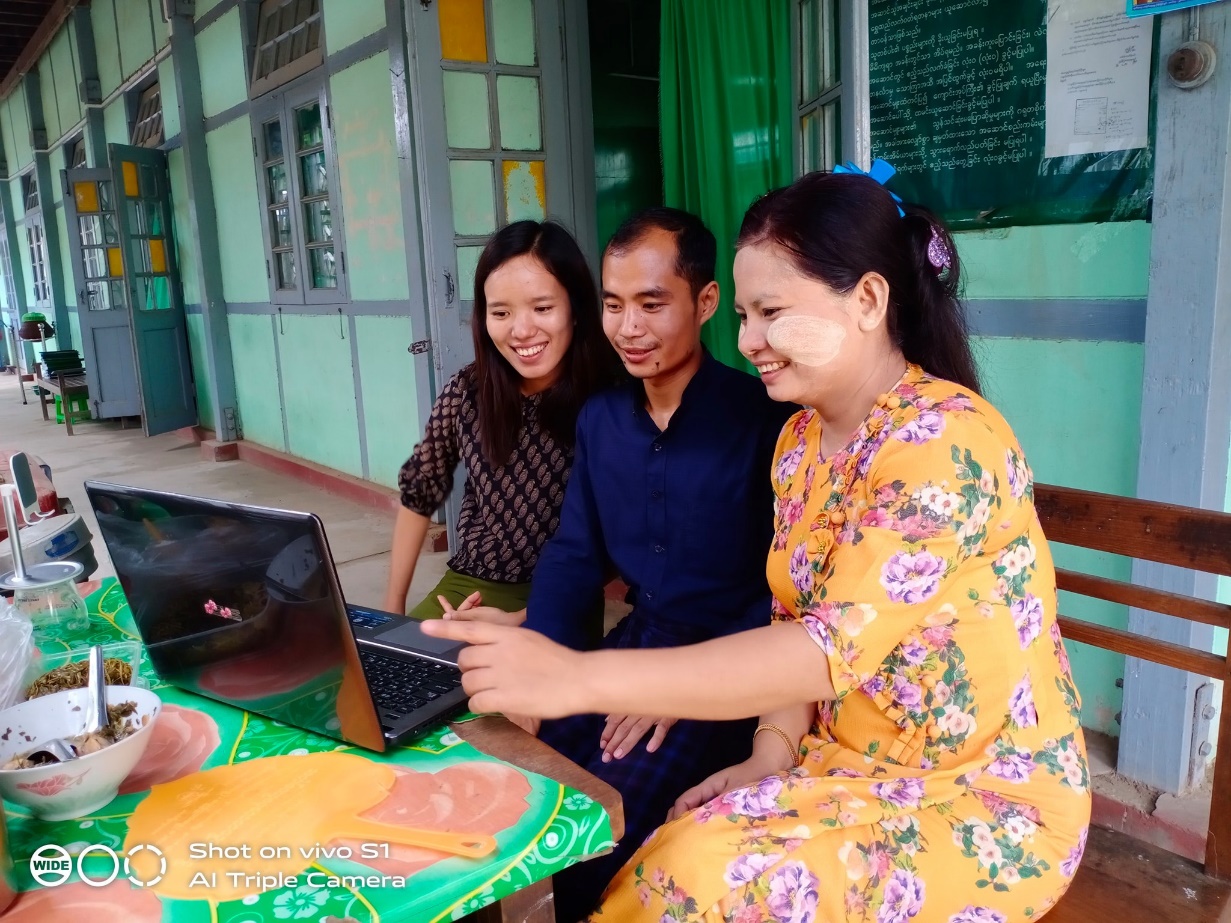 ယူနစ် (၅) ဒစ်ဂျစ်တယ်အရင်းအမြစ်များကို ဆီလျော်စေရန် ပြုပြင်ပြောင်းလဲခြင်းယူနစ် ၅. ဒစ်ဂျစ်တယ်အရင်းအမြစ်များကို ဆီလျော်စေရန် ပြုပြင်ပြောင်းလဲခြင်းခြုံငုံသုံးသပ်ချက်သင်ကြား/သင်ယူရေး၌ ဒစ်ဂျစ်တယ် အရင်းအမြစ်များ ရှာဖွေအသုံးပြုပြီး သုံးသပ်အကဲဖြတ်ရာတွင် မိမိ၏  ကျွမ်းကျင်မှုနှင့် အသိပညာတည်ဆောက်ရန် ရည်သန်သည့် CPD သင်ရိုးပိုင်း ခြောက်ခန်းမှ ပဥ္စမယူနစ် ဖြစ်ပါသည်။  ဤယူနစ်များမှာ မြန်မာနိုင်ငံတစ်၀န်း ပညာရေးဒီဂရီကောလိပ် ၂၅ ကျောင်းမှ ဦးဆောင်အဖွဲ့များ ဆရာအတတ်သင် ဆရာ/မများအတွက်ဖြစ်ပါသည်။ ၁. ဒစ်ဂျစ်တယ်အရင်းအမြစ်များဟူသည်အဘယ်နည်း။ အဘယ်ကြောင့်အသုံးပြုရသနည်း။၂. ဒစ်ဂျစ်တယ်အရင်းအမြစ်များကို ရှာဖွေခြင်း၃. ဒစ်ဂျစ်တယ်အရင်းအမြစ်များကို သုံးသပ်အကဲဖြတ်ခြင်း၄. တွေ့ရှိသည့် အရင်းအမြစ်များကို အသုံးပြုခြင်း (မူပိုင်ခွင့်နှင့်လိုင်စင်)၅. အရင်းအမြစ်များကို ဆီလျော်စေရန် ပြုပြင်ပြောင်းလဲခြင်း၆. ဒစ်ဂျစ်တယ်အရင်းအမြစ်များ အသုံးပြုနိုင်ရေး မူ၀ါဒ ချမှတ်ပေးခြင်း (ဦးဆောင်အဖွဲ့သာ)ဤပဥ္စမယူနစ်၏ ရည်မှန်းချက်မှာ မြန်မာနိုင်ငံ ပညာရေးဒီဂရီကောလိပ်များရှိဒစ်ဂျစ်တယ်အရင်းအမြစ်များကို သင်ကြား‌သင်ယူရေးအတွက် မည်သို့နှင့်အဘယ်ကြောင့် လိုက်လျောညီထွေဖြစ်အောင် ပြုပြင်ပြောင်းလဲနိုင်ကြောင်း နားလည်စေရေးအတွက် ပံ့ပိုးပေးရန် ဖြစ်ပါသည်။ အရင်းအမြစ်များကို မပြောင်းလဲမီ မူပိုင်ခွင့်နှင့် လိုင်စင်ကိစ္စများ စဥ်းစားရမည်ဖြစ်သည်။ ပိုမိုသိနိုင်ရန် ပြီးခဲ့သည့်ယူနစ်ကို ကြည့်လိုကကြည့် (သို့) ထိုယူနစ်ကို လေ့လာခဲ့သည့် လုပ်ဖော်ကိုင်ဖက်နှင့် ဆွေး‌နွေးပါ။ယူနစ်အစဥ်လိုက် သင်ကြားရင်း မိမိတိုးတက်မှုကို မှတ်တမ်းတင်ပြီး ဆက်လက်လေ့လာလိုသော ခေါင်းစဥ်များ ဖော်ထုတ်စေနိုင်ရန် သင်ယူမှုဂျာနယ်တစ်ခုထားပါ။ Word ဖြင့်သော်လည်းကောင်း၊ အခြားတစ်နည်းနည်းဖြင့်သော် လည်းကောင်း ရေးသားနိုင်ပါသည်။  သို့မဟုတ် ဖောင်တိန်၊ စာရွက်တို့ဖြင့်ရေးသော နေ့စဥ်မှတ်တမ်း၊ မှတ်စုပုံစံ ကိုလည်း သုံးနိုင်ပါသည်။ အသုံးပြုရလွယ်ရန် လိုရင်းဖြစ်ပါသည်။ မိမိလုပ်ငန်းခွင် ဖွံ့ဖြိုးရေး ဆောင်ရွက်ရင်း ဂျာနယ်ကို ပြန်ကြည့်နိုင်ပါသည်။ 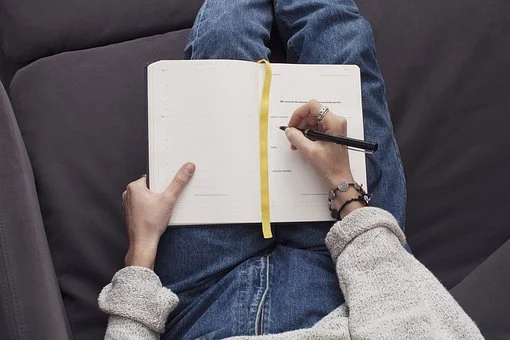 တစ်ဦးချင်း သို့မဟုတ် လုပ်ငန်းဖော်များနှင့်လုပ်ကိုင်ခြင်းဤယူနစ်ကို ကိုယ်တိုင်လေ့လာနိုင်ရန် ပုံစံချမှတ်ထားပါသည်။ အဖြေကို လုပ်ဆောင်ချက်အဆုံးတွင် တွေ့နိုင်ပြီး နောက်ထပ် အရင်းအမြစ်များ ယူနစ်အဆုံးတွင်ရှိပါသည်။အတွေးအမြင်များ ဖလှယ်ရန်၊ မေးခွန်းမေးရန်၊ လုပ်ထားသည်များ စစ်ဆေးရန်နှင့် တုံ့ပြန်ဖြေကြားရန် အုပ်စုဖွဲ့၍ သော်လည်းကောင်း၊ နှစ်ယောက်တွဲလျက်သော်လည်းကောင်း လုပ်ဆောင်ရန် အကြံပြုပါသည်။အုပ်စုဖွဲ့လုပ်ဆောင်လျှင် ‘Think, pair, share’နည်းကို သုံးရန်အကြံပြုအပ်ပါသည်။ 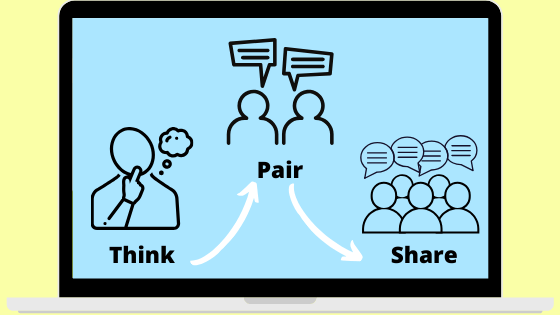 Think – တွေးတောခြင်း - တစ်ဦးချင်း မိမိ အတွေး အမြင်များကို မှတ်စုတိုရေးပါ။ Pair – တွဲပါ - အတန်းဖော်တစ်ဦးနှင့် အဖြေတိုက်ပါ။ Share – မိမိအတွေးအမြင်များကို အုပ်စုဖွဲ့ ဆွေးနွေးကာ နောက်စာမျက်နှာတွင် အဖြေအတူတူတိုက်ကြရန်။သင်ယူမှုရလဒ်များသင်ယူမှုအကြို - ယူနစ်တွင်းအဓိက‌ဝေါဟာရ၅.၁ အဘယ်ကြောင့်အရင်းအမြစ်များကို ဆီလျော်စေရန် ပြောင်းလဲရပါသနည်းယခင်ယူနစ်များတွင် တွေ့ခဲ့သည့်အတိုင်း အွန်လိုင်းတွင် အသုံး၀င်သည့် ဒစ်ဂျစ်တယ်အရင်းအမြစ်များစွာရှိပါသည်။ သို့ရာတွင် တစ်ခါတစ်ရံ မိမိ လိုအပ်ချက်နှင့် မကိုက်ညီဟု ခံစားရပါမည်။ အချို့အရင်းအမြစ်များက ကျောင်းသူ/သားတို့၏ လိုအပ်ချက်နှင့်မကိုက်ညီခြင်း (သို့) သင့်ဖတ်စာမှ သင်ယူမှုရလဒ်များနှင့် မကိုက်ညီခြင်းတို့ ဖြစ်နိုင်ပါသည်။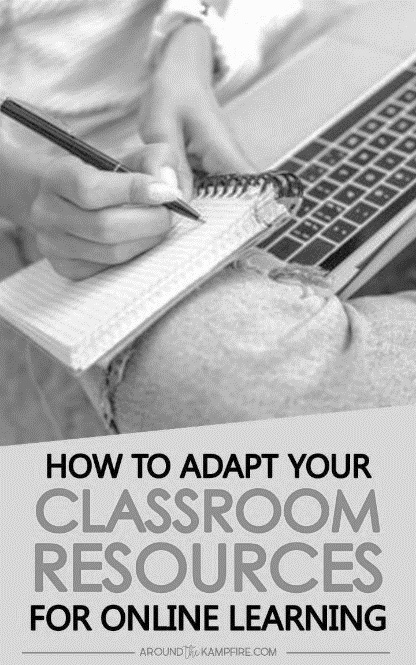 တစ်ခါတစ်ရံ အရင်းအမြစ်အသစ်တစ်ခုကို ဖန်တီးမည့်အစား ရှိသည့် အရင်း အမြစ်ကို ဆီလျော်အောင်ပြောင်းလဲခြင်းက ပိုမိုမြန်ဆန်ပါသည်။ ဗီဒီယိုနှင့် တုံ့ပြန် လှုပ်ရှားသည့် ဂိမ်းများကို ဖန်တီးရန် မလွယ်ပါ။ ယူနစ် ၃ -ဒစ်ဂျစ်တယ်အရင်းအမြစ်များကို အကဲဖြတ်ခြင်း တွင် TREE တိုက်ဆိုင်စစ်ဆေးစာရင်းကို သုံးပြီး မိမိကိုယ်ပိုင်တိုက်စစ်ဆေးစာရင်းကို ဖော်ဆောင်ခဲ့ပြီ။ ထိုစာရင်းမှ စံသတ်မှတ်ချက်များသည် မိမိတွေ့ရှိသည့် အရင်းအမြစ်များကို ပြောင်းလဲစေရန် အထောက်အကူပြုပါမည်။နောက်လုပ်ဆောင်ချက်တွင်  မိမိလိုအပ်ချက်နှင့်ကိုက်ညီအောင် ဒစ်ဂျစ်တယ်အရင်းအမြစ်ကို ဆီလျော်အောင်ပြောင်းလဲရသည့်အကြောင်းရင်းများကို ကြည့်ကြပါမည်။၅.၁.၁ မည်သည်ကို မည်သည့်အတွက်ကြောင့် ဆီလျော်အောင်ပြောင်းရမည်နည်း၃၀ မိနစ်တစ်ဦးချင်းလုပ်ဆောင်ပါ။ ယူနစ် ၃ ဒစ်ဂျစ်တယ်အရင်းအမြစ်များကို သုံးသပ်အကဲဖြတ်ခြင်းတွင် သင် လုပ်ထားသည်ကို ပြန်ကြည့်ပါ။၁.	သင်ဖြည့်ခဲ့သည့် ဒစ်ဂျစ်တယ်အရင်းအမြစ်များကို သုံးသပ်အကဲဖြတ်ရန် တိုက်ဆိုင်စစ်ဆေးစာရင်း ကို ရှာဖွေပါ။ TREE (သို့) ကိုယ်ပိုင်တိုက်ဆိုင်စစ်ဆေးစာရင်းကို သုံးခဲ့ပါမည်။ သင့်စာရင်းဖြင့် ဆန်းစစ်ခဲ့သည့် ဒစ်ဂျစ်တယ်အရင်းအမြစ်ကို ကြည့်ပါ။စာရင်းမရှိသေးလျှင် ယူနစ်အဆုံး နောက်ဆက်တွဲ က မှ ပြုပြင်ထားသည့် TREE ၏ သုံးသပ်အကဲဖြတ်ရန် တိုက်ဆိုင်စစ်ဆေးစာရင်းကို ကြည့်ပါ။၂.	မိမိစာရင်းကိုသုံးပြီး ရွေးချယ်ထားသည့် ဒစ်ဂျစ်တယ်အရင်းအမြစ်မှ ပြောင်းလဲလိုသည့် အချက် အနည်းဆုံး ၃ ချက်ကို ဖော်ထုတ်ပါ။  တစ်နည်းအားဖြင့်ဆိုသော် မိမိကျောင်းသူ/သားများအတွက် ဆီလျော်အောင် မည်သို့ ပြောင်းလဲလိုပါသနည်း။၅.၁.၂ မည်သည်ကို မည်သည့်အတွက်ကြောင့် ဆီလျော်အောင်ပြောင်းရမည်နည်း၃၀ မိနစ် ဤလုပ်ဆောင်ချက်တွင် အင်္ဂလိပ်ဆရာမက သူ့ကျောင်းသူ/သားများအတွက် ဆီလျော်အောင်ပြောင်းလဲလိုသည့် နမူနာအွန်လိုင်း စာအုပ်စာတမ်းများ ကြည့်ကြပါမည်။ အောက်ပါစာပိုဒ်ကိုဖတ်ပြီး ဆရာမမှတွေ့ထားသည့် စာအုပ်စာတမ်းများကို မည်သို့ပြောင်းလဲနိုင်ကြောင်း စဥ်းစားပါ။နောက်စာမျက်နှာသုံးမျက်နှာတွင် ဒေါ်သန္တာ၀င်းတွေ့ခဲ့သည့် အရင်းအမြစ်များကိုတွေ့ရပါမည်။ အရင်းအမြစ်များကို ကြည့်ပြီး အောက်ပါမေးခွန်းများ ဖြေဆိုပါ။ဤသင်ကြားရေးပစ္စည်းများတွင် ဘယ်အရာက ကောင်းပါသနည်း။ ဒေါ်သန္တာဝင်းက သူ့တပည့်များကို သင်ရာတွင်သုံးရန် ထိုသင်ကြားရေးပစ္စည်းများကို မည်သို့ပြောင်းလဲနိုင်ပါ မည်နည်း။အဘယ်ကြောင့် သင်ကြားရေးပစ္စည်းများကို ပြောင်းလဲရန်လိုအပ်ပါသနည်း။နမူနာအရင်းအမြစ်များအတွက် links များဖြစ်ပါသည်။ဗီဒီယို: https://learnenglishkids.britishcouncil.org/short-stories/jack-and-the-beanstalk ပုံပြင်: https://learnenglishkids.britishcouncil.org/sites/kids/files/attachment/short-stories-jack-and-the-beanstalk-transcript.pdf လေ့ကျင့်ခန်းစာရွက်: https://learnenglishkids.britishcouncil.org/sites/kids/files/attachment/short-stories-jack-and-the-beanstalk-worksheet.pdf 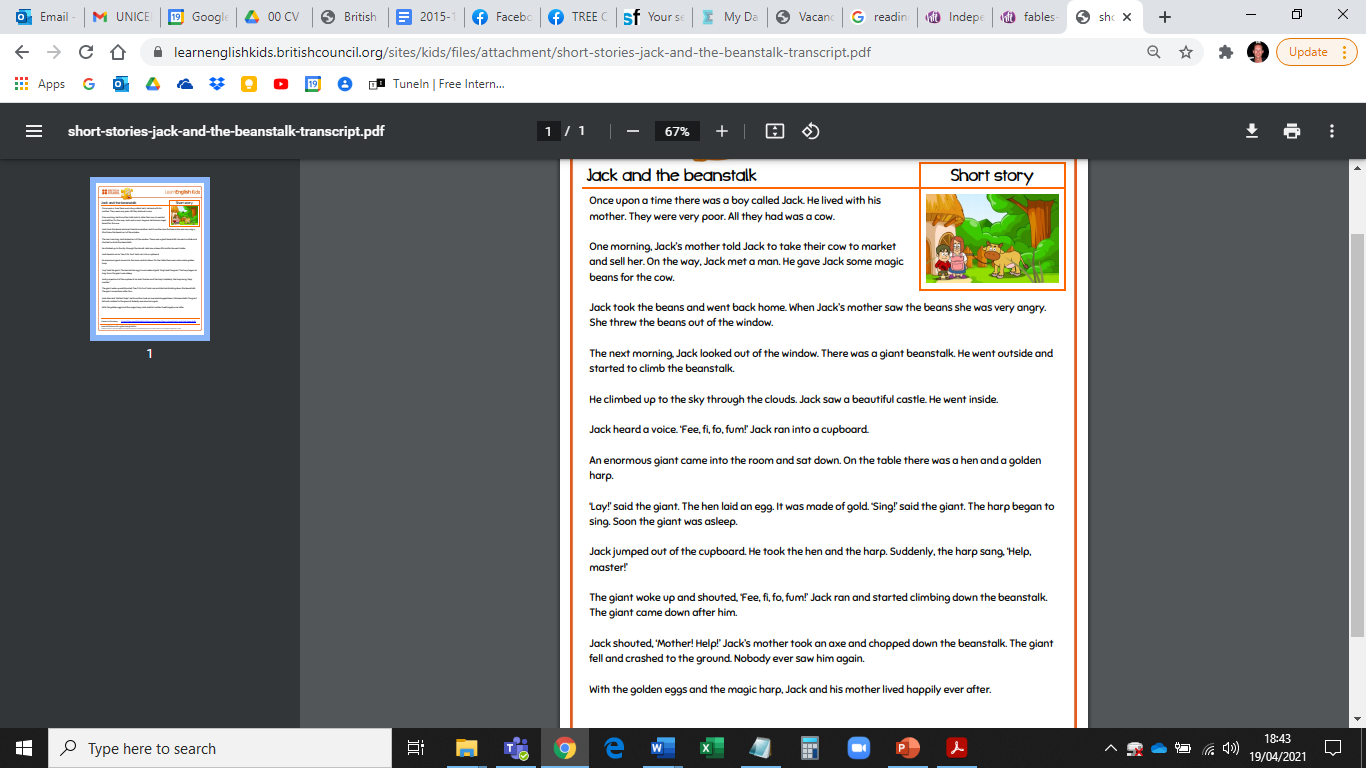 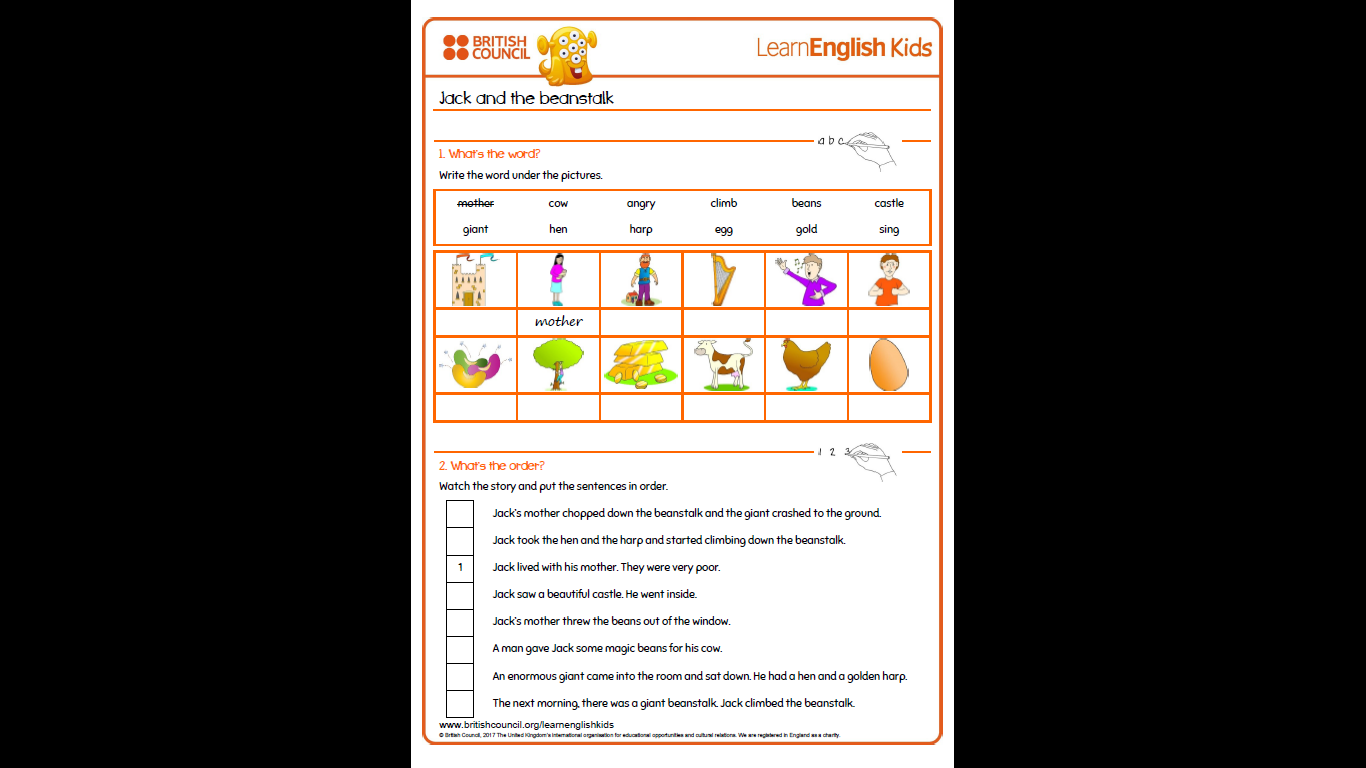 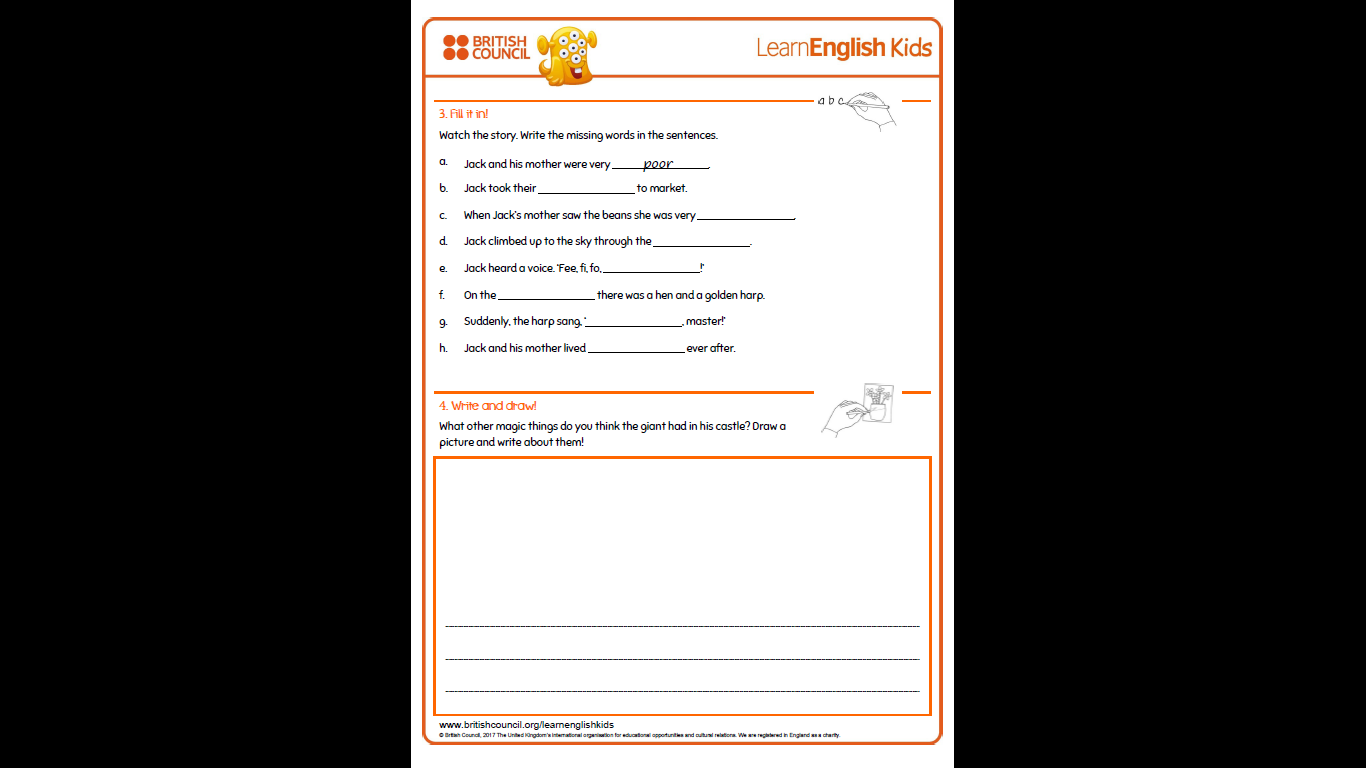 အောက်ပါအကွက်တွင်အဖြေရေးပါ (သို့) သင်ယူမှုဂျာနယ်ကိုသုံးပါ။၅.၁.၂ မည်သည်ကို မည်သည့်အတွက်ကြောင့် ဆီလျော်အောင်ပြောင်းရမည်နည်း - အကြံပြုထားသည့်အဖြေများမှတ်ချက် - ဖြစ်နိုင်ခြေအမျိုးမျိုးကို ပြသသည့် ဥပမာဖြစ်ပါသည်။ အခြားအရင်းအမြစ်များကို များများစားစား ပြောင်းစရာ လိုချင်မှ လိုပါမည်။၅.၁.၃ ဆွေးနွေးချက် - မည်သည်ကို မည်သည့်အတွက်ကြောင့် ဆီလျော်အောင် ပြောင်းရမည်နည်း၁၀ မိနစ်လုပ်ဖော်ကိုင်ဖက်နှင့် အဖြေများဝေမျှပြီး မေးခွန်းများကို ဆွေးနွေးပါ။အထက်ပါ အကြံပြုထားသည့်အ‌ဖြေများနှင့် သင့်အတွေးအမြင်တူညီပါသလား။မတူလျှင်မည်သို့ကွဲပြားပါသနည်း။မည်သို့ပြောင်းလဲရမည်ကိုသိပါသလား။ လွယ်ကူပါမည်လား၊ ခက်ခဲပါမည်လား။၅.၂ ကလေးသူငယ်များသုံးနိုင်ရန် ဒစ်ဂျစ်တယ်အရင်းအမြစ်များကို ဆီလျော်စေရန် ပြောင်းလဲခြင်းယူနစ် ၃ တွင် ဒစ်ဂျစ်တယ်အရင်းအမြစ်များ ရယူသုံးစွဲနိုင်မှုကို ကြည့်ခဲ့ကြပါသည်။ သို့ဖြစ်ရာ မြန်မာကလေးများ အတွက် မိမိရွေးချယ်သည့် အရင်းအမြစ်များကို မိမိက လွယ်လင့်တကူသုံးနိုင်သလို ကလေးများကလည်း လွယ်လင့် တကူ ရယူသုံးစွဲနိုင်ပါမည်။ ရယူသုံးစွဲနိုင်မှုသည် အားလုံးအကျုံး၀င်သင်ကြား‌ရေးတွင် ပဓာနကျကြောင်း သိခဲ့ကြပြီ။သင်ကြားရေးစာရွက်စာတမ်းများကို အကောင်းဆုံးဖောမက်သုံးပြီး ပေးခြင်းဖြင့် တပည့်များရယူသုံးစွဲနိုင်ပါမည်။ သုံးလိုက်သည့် ဖောမက်ဖြင့် မိမိ၏ကျောင်းသူ/သားများ လွယ်လင့်တကူ ဖွင့်စေနိုင်ရန်လည်း အရေးကြီးပါသည်။ အရင်းအမြစ်များ ရယူသုံးစွဲနိုင်သည့်အခါ သင် ပြုပြင်ပြောင်းလဲရန် ပိုမိုလွယ်ကူပါမည်။၅.၂.၁ ကလေးတို့ရရှိနိုင် (သို့) မရရှိနိုင်သည့်အရင်းအမြစ်များကို ဖော်ထုတ်ခြင်း၁၅ မိနစ်(မိတ်ဆွေတစ်ယောက်၊ မိသားစု၊ ကောလိပ်မှလုပ်ဖော်ကိုင်ဖက် စသည်ဖြင့်) အတန်းဖော်တစ်ယောက်နှင့် လုပ်ဆောင် ချက်ကို အတူလုပ်ပါ။ ကလေးတို့အတွက် အကောင်းဆုံးဖောမက်အကြောင်းတွေးရန် ဤလုပ်ဆောင်ချက်မှ အထောက်အကူ ပြုနိုင်ပါမည်။ နောက်စာမျက်နှာရှိ အရင်းအမြစ်များကိုကြည့်ပြီး ‌အောက်ပါတို့ကိုဆုံးဖြတ်ပါ။ ဤဒစ်ဂျစ်တယ်အရင်းအမြစ်များကိုမိမိရွေးချယ်မှု a) သို့ b)ကို အောက်ပါဇယားတွင် စက်၀ိုင်းဖြင့်၀ိုင်းပါ။ဆန္ဒရှိလျှင် လေ့ကျင့်ခန်းစာရွက် (သို့) သင်ယူမှုဂျာနယ် ဥပမာတစ်ခုစီအောက်၌ ဆုံးဖြတ်ရသည့် အကြောင်းရင်းကို မှတ်စုရေးနိုင်ပါသည်။မှတ်သားရန် - ဥပမာအချို့သည် ရာနှုန်းပြည့် a) သို့မဟုတ် b) မဟုတ်ကြောင်းတွေ့ရပါမည်။ မှတ်စုနှင့်အ‌ဖြေများကို အတန်းဖော်နှင့် တိုက်ပါ။ဖြစ်နိုင်သည့်အဖြေများသည် လုပ်ဆောင်ချက်အဆုံးတွင်ရှိပါသည်။၅.၂.၁ ကလေးတို့အတွက် ရနိုင်(သို့)မရနိုင်သောအရင်းအမြစ်များကို ဖော်ထုတ်ခြင်းအကြံပြုထားသည့်အဖြေများ၅.၂.၂  	ဒစ်ဂျစ်တယ်အရင်းအမြစ်များကို ပြုပြင်သုံးစွဲရာတွင်ရယူသုံးစွဲမှုကို သတိချပ်ခြင်း၁၀ မိနစ်တစ်ဦးချင်းလုပ်ဆောင်ပါ။ Open Washington (www.openwa.org/module-9/) မှရယူသုံးစွဲမှုမေးခွန်း ၆-ခုကို သတိချပ်ပါ။ ယူနစ် ၃- ဒစ်ဂျစ်တယ်အရင်းအမြစ်များအကဲဖြတ်ခြင်းတွင် ကြည့်ခဲ့ပြီ။ ဤနေရာတွင် ပြန်ဖတ်ကြပါမည်။ပေးထားသောစကားလုံးများဖြင့် ကွက်လပ်ဖြည့်ပါ။အဖြေများနောက်စာမျက်နှာတွင်ရှိပါသည်။၅.၂.၂  	ဒစ်ဂျစ်တယ်အရင်းအမြစ်များ ပြုပြင်သုံးစွဲရာတွင် ရယူသုံးစွဲမှုကို သတိချပ်ခြင်း - အဖြေ၅.၂.၃ 	ဒစ်ဂျစ်တယ်အရင်းအမြစ်ပြောင်းလဲရာတွင် ရယူသုံးစွဲမှုဆိုင်ရာမေးခွန်းများကို သုံးနိုင်ပါသလား။၅ မိနစ်လုပ်ဆောင်ချက်ကို တစ်ဦးချင်းလုပ်ပါ။ဒစ်ဂျစ်တယ်အရင်းအမြစ်များကို ဆီလျော်အောင်ပြောင်းရန် စီစဥ်နေလျှင် ၀ါရှင်တန်တိုက်ဆိုင်စစ်ဆေးမေးခွန်းများ အသုံး၀င်ပါသည်။ မေးခွန်းများတွင် ရယူသုံးစွဲနိုင်မှုအတွက် အရေးကြီးသည့် အချို့အပိုင်းများကို အကြံပြုထား ပါသည်။ အကွက်တွင်းမှစာရင်းကိုကြည့်ပါ။အမှန်ခြစ်ပါ		√ 	မိမိကိုယ်တိုင်ဖန်တီး သို့မဟုတ် ပြုပြင်ပြောင်းလဲနိုင်သည့်အချက်များနံဘေးတွင်မေးခွန်းသင်္ကေတ		? 	မည်သို့လုပ်ရမည်မှန်းမသေချာသေးသည့်အချက်နံဘေးတွင်နောက်ထပ်ဥပမာများ ထည့်နိုင်ပါမလား။ရယူသုံးစွဲနိုင်မှုအတွက် ဖြစ်နိုင်သည့်ပြုပြင်ပြောင်းလဲမှုများအထောက်အကူပြုနိုင်သည့် နောက်ထပ်မှတ်စုများ နောက်စာမျက်နှာတွင်ကြည့်ပါ။၅.၂.၃ 	ဒစ်ဂျစ်တယ်အရင်းအမြစ်ပြောင်းလဲရာတွင် ရယူသုံးစွဲမှုမေးခွန်းများ သုံးနိုင်ပါသလား - နောက်ထပ်မှတ်စု၅.၂.၄  	ဤအရင်းအမြစ်ကို ရယူသုံးစွဲနိုင်ပါသလား၁၅ မိနစ်အဖော်တစ်ယောက် သို့မဟုတ် သုံးယောက်ပါသည့်အဖွဲ့ဖြင့် လုပ်ဆောင်ပါ။နောက်စာမျက်နှာမှာ ဒစ်ဂျစ်တယ်အရင်းအမြစ် သာဓကကိုကြည့်ပါ။ ရယူသုံးစွဲနိုင်မှုအတွက် ပြဿနာများရှိပါသည်။မေးခွန်းဤအရင်းအမြစ်တွင် မည်သည့်ပြဿနာများ ရှိနေပါနည်း။ နောက်ထပ်သုံးမျိုးရှာနိုင်လျှင်ရှာဖွေပါ။မည်သည့်ဖြေရှင်းချက်များ ရှိပါသနည်း - ကျောင်းသူ/သားများ ပိုမိုရယူသုံးစွဲနိုင်စေရန် သင် မည်သို့ လုပ်ပေးနိုင်ပါသနည်း။နမူနာအရင်းအမြစ်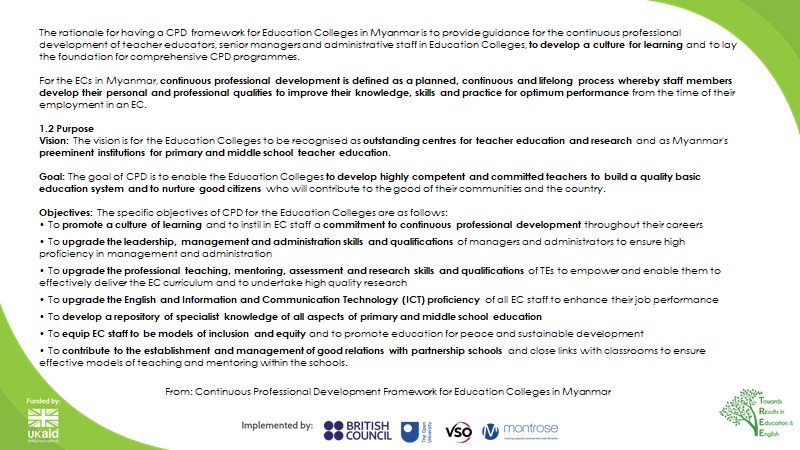 အတန်းဖော် (သို့) အုပ်စုဖြင့်ဆွေးနွေးပြီး အောက်ပါအကွက် (သို့) သင်ယူမှုဂျာနယ်သုံး၍ အဖြေရေးမှတ်ထားပါ။၅.၃ အရင်းအမြစ်များကို ဆီလျော်အောင်ပြောင်းလဲခြင်း၏ နောက်ဆက်တွဲသက်ရောက်မှုများယခင်လုပ်ဆောင်ချက်များတွင် တွေ့ခဲ့သည့်အတိုင်း အရင်းအမြစ်မျးကို ဆီလျော်အောင်ပြောင်းလဲသင့်သည့် အကြောင်းများရှိပါသည်။သို့ရာတွင် ဒစ်ဂျစ်တယ်အရင်းအမြစ်ကို ပြုပြင်ပြောင်းလဲသည့်အခါ အရေးတကြီးမေးစရာမေးခွန်းတစ်ခုရှိပါသည်။ပြောင်းလဲမှုကြောင့် ကျောင်းသူ/သားများနှင့် မိမိ အရင်းအမြစ်သုံးပုံအပေါ် နောက်ဆက်တွဲ သက်ရောက်မှုများ ရှိပါသလား။အနာသိ၍ဆေးရှိရသည့်သာဓကနှင့် အလားတူပါသည်။ ဆေးတိုက်လျှင် ရောဂါပျောက်စေနိုင်သော်လည်း အခြား “ဘေးထွက်ဆိုးကျိုးများ” (နောက်ဆက်တွဲသက်ရောက်မှုများ) ရှိနိုင်သောကြောင့် စဥ်းစားရန်လိုအပ်ပါသည်။၅.၃.၁ အရင်းအမြစ်ကို ပြုပြင်လျှင် မည်သို့ဖြစ်ပါမည်နည်း၁၅ မိနစ်တစ်ဦးချင်းလုပ်ဆောင်ပါ။ ဖြစ်နိုင်သည့် နောက်ဆက်တွဲ သက်ရောက်မှုများကို အောက်ပါဇယားမှာ ကြည့်ပါ။ အရင်းအမြစ်ကို ပြုပြင်ရန် အစီအစဥ်ရှိလျှင် မေးရမည့်မေးခွန်းများရှိပါသည်။ မေးခွန်းများဖတ်ရှုရင်း လုပ်ဆောင်ချက် ၅.၁ မှရွေးချယ်ထားသည့် အရင်းအမြစ်နှင့် မိမိစဥ်းစားခဲ့သည့်အပြောင်းအလဲများအကြောင်း ပြန်တွေးပါ။စာရင်းပါနောက်ဆက်တွဲသက်ရောက်မှုများက သင့်ဒစ်ဂျစ်တယ်အရင်းအမြစ်နှင့် အကျုံး၀င်ပါသလား။မိမိတွေးရန်လိုအပ်သည့်အရာဘေးမှာ yes (Y) ဟုရေးပါ။ မိမိကိစ္စအတွက်အကျုံးမ၀င်လျှင် no (N) ဟုရေးပါ။လုပ်ဖော်ကိုင်ဖက်တစ်ဦးအား ‌ဝေမျှပြီး မေးခွန်းများဆွေးနွေးပါ။မည်သည့်နောက်ဆက်တွဲသက်ရောက်မှုက မိမိနှင့်အတန်းဖော်အတွက်အရေးကြီးဆုံးဖြစ်ပါသနည်း။ဒစ်ဂျစ်တယ်အရင်းအမြစ်ရွေးချယ်ရာမှ အရေးကြီးသည့်နောက်ဆက်တွဲ သက်ရောက်မှု တစ်ခု၊ နှစ်ခုအတွက် အတူတူအဖြေရှာပြီး အကြံပြုကြရန်။၅.၄ ဒစ်ဂျစ်တယ် နည်းကိရိယာများ (tools) ဖြင့်အရင်းအမြစ်များကို ပြုပြင်ပုံအရင်းအမြစ်များ ပြုပြင်ရာတွင်ဆော့ဖ၀ဲ အမျိုးမျိုးရှိပြီး နည်းပညာကို အတော်အတန်သုံးရတတ်ပါသည်။ ဤယူနစ်တွင် သင့်အတွက်အသုံး၀င်မည့် အသုံးများသည့်အခြေခံကိရိယာများနှင့် လုပ်ဆောင်မှုများကို ကြည့်ကြပါမည်။၅.၄.၁  ဒစ်ဂျစ်တယ်နည်းကိရိယာများနှင့် ယင်းတို့၏လုပ်ဆောင်မှုများ၁၅ မိနစ်လုပ်ဆောင်ချက်အတွက်အမြန်တွေးလိုလျှင် အုပ်စုဖွဲ့လုပ်ဆောင်ပါ။၁.	သုံးဖူးသည့် (မိုဘိုင်းအက်ပ်နှင့် ကွန်ပျူတာပရိုဂရမ်ကဲ့သို့သော) ဒစ်ဂျစ်တယ်နည်းကိရိယာ အမျိုးမျိုးကို စဥ်းစားပါ။ သင်ကြားရေးတစ်ခုတည်းအတွက်မဟုတ်ဘဲ ဖုန်းမှာသုံးသည့်အက်ပ်များ၊ ကွန်ပျူတာ၊ လက်တော့ပ်တွင်သုံးသည့် (Word, PowerPoint ကဲ့သို့သော)ပရိုဂရမ်များအကြောင်း တွေးပါ။၂.	အောက်ပါဇယား (သို့) သင်ယူမှုဂျာနယ်တွင် နောက်ထပ် ဒစ်ဂျစ်တယ်နည်းကိရိယာ ၅ မျိုး ရေးရန် ရည်ရွယ်ပါ။၃.	နည်းကိရိယာတစ်ခုချင်းအတွက် လုပ်ဆောင်မှုတစ်ခုစီရေးမှတ်ပါ။ (text editor, video recorder, image editor စသည်ဖြင့်)၄.	အထောက်အကူရအောင် နမူနာကိုကြည့်ပါ။နောက်စာမျက်နှာတွင် ဖြစ်နိုင်သည့် ဒစ်ဂျစ်တယ်နည်းကိရိယာများနှင့် လုပ်ဆောင်ချက်များကို တွေ့ရပါမည်။၅.၄.၂ ဒစ်ဂျစ်တယ်နည်းကိရိယာများနှင့် ယင်းတို့၏လုပ်ဆောင်မှုအမျိုးမျိုးကို တွေးတောခြင်း၁၀ မိနစ်တစ်ဦးချင်းလုပ်ဆောင်ပါ။ ဤလုပ်ဆောင်ချက်တွင် ဒစ်ဂျစ်တယ်ကိရိယာများ၏ လုပ်ဆောင်မှုအမျိုးမျိုးကို ကြည့်ကြပါမည်။ ၁. ဒစ်ဂျစ်တယ်နည်းကိရိယာ (၁-၈)ကို ၎င်းတို့ကိုသုံးရသည့် ရည်ရွယ်ချက် a) – h)နှင့်တွဲပေးပါ။ ၂. ဥပမာတွင်ပြထားသည့်အတိုင်း ဤဒစ်ဂျစ်တယ်နည်းကိရိယာအချို့သည် ရည်ရွယ်ချက်တစ်မျိုးထက် ပိုရှိနိုင်ပါသည်။ 😊၁. တွဲပြီးလျှင် အတန်းဖော်တစ်ဦးနှင့် အဖြေတိုက်ပါ။၂. စာရင်းထဲမပါသည့် ဒစ်ဂျစ်တယ် နည်းကိရိယာများ၏ လုပ်ဆောင်မှုများ ရှိပါသေးလား။ အတန်းဖော်နှင့် အတွေးအမြင်များ ဖလှယ်ကြပါ။ အကြံပြုထားသည့်အဖြေများကိုနောက်စာမျက်နှာတွင်တွေ့ရပါမည်။၅.၄.၃ လုပ်ဆောင်မှုအမျိုးမျိုးရှိသည့် ဒစ်ဂျစ်တယ်နည်းကိရိယာများ‌ကို ရွေးချယ်ခြင်း၁၅ မိနစ်ပြီးခဲ့သည့်လုပ်ဆောင်ချက်တွင် ကြည့်ခဲ့သော ဒစ်ဂျစ်တယ်နည်းကိရိယာများ၏ လုပ်ဆောင်မှုအမျိုးမျိုးထဲမှ အချို့ကို အသုံးပြုပြီး သင်ယူမှုအရင်းအမြစ်ပြုပြင်မှုကို ဤလုပ်ဆောင်ချက်တွင် ဦးတည်လေ့လာပါမည်။ ဖြစ်နိုင်လျှင် အတန်းဖော်တစ်‌ယောက်နှင့်အတူလုပ်ပါ။၁.	လုပ်ဆောင်ချက် ၅.၁.၁ ဘယ်အရာကိုဆီလျော်အောင်ပြောင်းလဲရမည်နည်း တွင်ကြည့်ခဲ့သည့် အရင်းအမြစ်ထံပြန်သွားပါမည်။ ပြောင်းလိုသည့် အရာများကို ရှာဖွေပါ။၂.	မည်သို့လုပ်ရမည်ကို စဥ်းစားပါ။ ပြောင်းလဲရာတွင် အသုံးချမည့် ဒစ်ဂျစ်တယ် နည်းကိရိယာများကို ဖော်ထုတ်ပါ။ ဥပမာ ရုပ်ပုံကိုတည်းဖြတ်လိုလျှင် Microsoft Word သို့မဟုတ် PowerPointကိုသုံးပါ။
နောက်စာမျက်နှာ ဆွေးနွေးချက်အပိုင်းတွင် နောက်ထပ်အချက်အလက်များနှင့် ဖြည့်ထားသည့်နမူနာများ တွေ့နိုင်ပါသည်။ ၅.၄.၃ လုပ်ဆောင်မှုအမျိုးမျိုးရှိသည့် ဒစ်ဂျစ်တယ်နည်းကိရိယာများ‌ကို ရွေးချယ်ခြင်း - ဖြစ်နိုင်သည့်အဖြေ၅.၄.၄ နည်းကိရိယာနှင့်ရယူသုံးစွဲနိုင်မှု၁၅ မိနစ်တစ်ဦးချင်းလုပ်ဆောင်ပါ။မိမိကျောင်းသူ/သားများနှင့် ပိုမိုသင့်လျော်အောင် အရင်းအမြစ်အား ဒစ်ဂျစ်တယ်နည်းကိရိယာများကိုသုံးပြီး ဆီလျော်အောင် ပြုပြင်မှုအကြောင်း တွေးခဲ့ပြီ။လုပ်ဆောင်ချက် ၅.၁.၁ မည်သည်ကိုပြောင်းရမည်နည်း အတွက်ရွေးခဲ့သည့် အရင်းအမြစ်ကိုပြန်ကြည့်ပါ။ ထိုအရင်းအမြစ်၏ ရယူသုံးစွဲနိုင်မှုကို ဦးတည်လေ့လာပါ။အရင်းအမြစ်အတွက်သာဓက သင့်မှာမရှိခဲ့လျှင် လုပ်ဆောင်ချက် ၅.၁.၁ မှ သင်ခန်းစာအစီအစဥ်ကိုကြည့်ပါ။ https://learnenglishkids.britishcouncil.org/short-stories/jack-and-the-beanstalk၁. သင့်ကျောင်းသူ/သားများ ပိုမိုရယူအသုံးပြုနိုင်အောင် အရင်းအမြစ်ကို ပြောင်းလဲရန် လိုပါသလား။၂. ပြောင်းလဲမည်ဆိုလျှင် မည်သို့ပြောင်းလိုပါသလဲ။၃. မိမိအရင်းအမြစ်ကို ပြောင်းလဲရန် မည်သည့်ဒစ်ဂျစ်တယ်နည်းကိရိယာကိုသုံးပါမည်လဲ။အကြံပြုချက် - ရယူသုံးစွဲနိုင်မှုဆိုင်ရာ မေးခွန်းကို ပြန်နွှေးရန် ယူနစ်အဆုံး နောက်ဆက်တွဲ (က) မှ TREE သင်ကြား‌ရေးပစ္စည်းဖော်ဆောင်ရေး တိုက်ဆိုင်စစ်ဆေးစာရင်းကိုကြည့်ပါ။ အတွေးအမြင်များကို အောက်ပါအကွက်ထဲ (သို့) သင်ယူမှုဂျာနယ်ထဲရေးပါ။မိမိအ‌တွေးများကို လုပ်ဖော်ကိုင်ဖက်တစ်ဦးနှင့် ဝေမျှပြီး မေးခွန်းများကို ဆွေး‌နွေးပါ။၁. လုပ်ဖော်ကိုင်ဖက်က မိမိမသိသည့် နည်းကိရိယာတစ်ခုကို သုံးခဲ့ပါသလား။၂. အရင်းအမြစ်ကို ပိုမိုရယူအသုံးပြုနိုင်ရန် လုပ်ဖော်ကိုင်ဖက်မှ မည်သို့ပြုပြင်ပြောင်းလဲခဲ့ပါသနည်း။ယူနစ် ၅ 	အဆုံးသတ်မိမိ၏ သင်ယူတတ်‌မြောက်မှုကိုစစ်ပါ/အထွက်ကဒ်ဤယူနစ်တွင် မိမိသင်ယူခဲ့သည်များ ပြန်စဥ်းစားပါ။ ဤမေးခွန်းများ ဖြေနိုင်ပါမလား။ အောက်ပါအကွက် (သို့) သင်ယူမှုဂျာနယ်မှာ အဖြေရေးပါ။ အဖြေက နောက်စာမျက်နှာမှာရှိပါသည်။ မကြည့်ပါနှင့်ဦး။ ယူနစ် ၅ 	အဆုံးသတ် - အထွက်ကဒ် အကြံပြုထားသည့်အဖြေများတော်ပါပေသည်။ ယူနစ် ၅ ဒစ်ဂျစ်တယ်အရင်းအမြစ်များကို ဆီလျော်စေရန် ပြုပြင်ပြောင်းလဲခြင်းကို လေ့လာပြီး ပါပြီ။နောက်ဆက်တွဲ (က)TREE သင်ကြားရေးပစ္စည်းဖော်ဆောင်ရေးတိုက်ဆိုင်စစ်စာရင်းဒစ်ဂျစ်တယ်အရင်းအမြစ်တို့ သင့်တော်မှုရှိမရှိဆရာ/မများ စစ်ဆေးနိုင်ရန် ပြုပြင်ထားပါသည်။ပစ္စည်းအမည် -				ရည်ရွယ်ချက် (မည်သည်အတွက်၊ မည်သူ့အတွက်)        						ရက်စွဲ -ဤယူနစ်အဆုံးတွင် သင်သည်၁.	ဒစ်ဂျစ်တယ်အရင်းအမြစ်များမှ မည်သည်ကို ဆီလျော်စေရန်ပြောင်းလဲလိုကြောင်း၊ အဘယ်ကြောင့် ပြောင်းလဲ လိုကြောင်း ဖော်ထုတ်ရန်၂.	မိမိ၏ကျောင်းသူ/သားများ ရယူစေနိုင်မည့် ဒစ်ဂျစ်တယ်အရင်းအမြစ်များအတွက် အကောင်းဆုံး ဖောမက်ကို ရွေးချယ်ရန်၃.	ပြောင်းလဲသည့်အခါ မည်သည့်မီဒီယာအမျိုးအစားက ပိုမိုလွယ်ကူပြီး မည်သည်က ပိုမိုခက်ခဲကြောင်း အမျိုးအစား ခွဲခြားရန်၄.	ဆရာအတတ်သင် ကျောင်းသူ/သားများ ဒစ်ဂျစ်တယ်အရင်းအမြစ်များ ပိုမိုရယူသုံးစွဲနိုင်ပြီး ယင်းတို့ပိုမိုသင့်တော်စေရန် နည်းကိရိယာ (tool) အဖုံဖုံကိုသုံးရန် စကားလုံးဖွင့်ဆိုချက်မြန်မာဘာသာပြန်accessibility (n)accessible (adj)နားလည်ရန်၊ ရယူရန်၊ အသုံးပြုရန်နှင့် လုပ်ကိုင်ရန် လွယ်ကူသောဥပမာ သင်ယူသူအားလုံးအသုံးပြုစေနိုင်ရန် ဤဒစ်ဂျစ်တယ်အရင်းအမြစ်ကိုရယူသုံးစွဲနိုင်သင့်သည်ရယူသုံးစွဲနိုင်မှုရယူသုံးစွဲနိုင်သောto adapt (v)လုပ်ဆောင်ချက်ပိုမိုကောင်းစေရန် (သို့) ရည်ရွယ်ချက်နှင့် ပိုမိုကိုက်ညီစေရန် ပြောင်းလဲသည်ဆီလျော်စေရန်ပြောင်းလဲcontext (n)တစ်စုံတစ်ခုဖြစ်သည့်အနေအထားဥပမာ ပညာရေးဒီဂရီကောလိပ်တစ်ခုချင်း သင်ကြားရေး အနေအထားခြားနားသည်။ အချို့ကောလိပ်များမှာ မြို့ကြီးတွင်ရှိပြီး ကျောင်းသူ/ သားအရေအတွက် များပြားကာ အခြားကောလိပ်များမှာမူ ပိုမို‌‌ဝေးလံပြီး သင်တန်းသူ/သား အရေအတွက် ပိုနည်းသည်။ ကျောင်းတစ်ခုချင်း အနေအထား အလိုက် အင်တာနက်နှင့် အခြားနည်းပညာပုံစံများ လည်း ခြားနားသည်။အနေအထားimplications (n)လုပ်ဆောင်မှုတစ်ခု၏ ဖြစ်နိုင်သည့် အကျိုး သို့မဟုတ် ရလဒ်ဥပမာ သူ စာမကျက်ရန်ဆုံးဖြတ်ခြင်းသည် သူ့ ယေဘုယျ အမှတ်အပေါ် ဆိုးဆိုးရွားရွား သက်ရောက်မှု ရှိလိမ့်မည်။ဖြစ်နိုင်သည့်အကျိုးသက်‌ရောက်မှုcopyright (n)စာအုပ်၊ ဗီဒီယို မှတ်တမ်း၊ ဆောင်းပါး၊ ဓာတ်ပုံစသည် တို့ကို ကူးခြင်း၊ သုံးခြင်း၊ ထုတ်‌ဝေခြင်း၊ ရောင်းချခြင်း တို့အတွက် တရား၀င်ရပိုင်ခွင့်မူပိုင်ခွင့်original source (n)တစ်စုံတစ်ယောက်က ဖန်တီးလိုက်သော စာသား (၀ါကျ တစ်ကြောင်းပင်လျှင်အကျုံး၀င်သည်)၊ ဆောင်းပါး၊ စာအုပ်၊ ဓါတ်ပုံ၊ ဗီဒီယို၊ အသံမှတ်တမ်း ဖြစ်သည်။ မူရင်းမှ ဆီလျော်အောင်ပြောင်းခြင်း၊ ကူးယူ ခြင်းတို့ကို လုပ်နိုင် ပါသည်။မူလအရင်းအမြစ်acknowledgement (n)to acknowledge (v)တစ်စုံတစ်ခုရှိကြောင်း၊ မှန်ကန်ကြောင်း သိရှိ၊ ၀န်ခံ၊ လက်ခံခြင်းဥပမာ- တက္ကသိုလ်ကျမ်းပြုရာတွင် မူလ အရင်းအမြစ် ကို ဖော်ပြ၍အသိအမှတ်ပြုရမည်။အသိအမှတ်ပြုကြောင်း ဖော်ပြခြင်းအသိအမှတ်ပြုကြောင်း ဖော်ပြသည်text editor (n)အသုံးပြုသူမှ စာကိုတည်းဖြတ်စေနိုင်သည့် စနစ် (သို့) ပရိုဂရမ်ဥပမာ Microsoft Word, Notepadစာတည်းစနစ်၅.၁.၂ မေးခွန်း - ဤသင်ကြားရေးပစ္စည်းများတွင် ဘယ်အရာကကောင်းပါသနည်း။ ဒစ်ဂျစ်တယ်ပစ္စည်းများကို မည်သို့ပြောင်းလဲနိုင်ပါမည်နည်း။ အဘယ်ကြောင့်နည်း။ (ကောင်းသည့်အချက် အနည်းဆုံး တစ်ချက်၊ ပြောင်းလဲရန် အချက်လေးချက် ထပ်ရှာပါ)၅.၁.၂ မေးခွန်း - ဤသင်ကြားရေးပစ္စည်းများတွင် ဘယ်အရာကကောင်းပါသနည်း။ ဒစ်ဂျစ်တယ်ပစ္စည်းများကို မည်သို့ပြောင်းလဲနိုင်ပါမည်နည်း။ အဘယ်ကြောင့်နည်း။ (ကောင်းသည့်အချက် အနည်းဆုံး တစ်ချက်၊ ပြောင်းလဲရန် အချက်လေးချက် ထပ်ရှာပါ)ဘယ်အရာကကောင်းပါသနည်းဘယ်အရာကကောင်းပါသနည်းဥပမာ ပဥ္စမတန်းကလေးများဖတ်နိုင်လောက်အောင်ပုံပြင်က တိုတောင်းပါသည်။ဥပမာ ပဥ္စမတန်းကလေးများဖတ်နိုင်လောက်အောင်ပုံပြင်က တိုတောင်းပါသည်။ပစ္စည်းများကိုမည်သို့ပြောင်းနိုင်ပါမည်နည်းအဘယ်ကြောင့်နည်းဥပမာ ပုံပြင်မှ ပထမရုပ်ပုံကိုပြောင်းလဲပါ။ ရုပ်ပုံသည် မြန်မာကလေးများဒေသနှင့် ပိုမိုကိုက်ညီရန် လိုပါသည်။မှတ်ချက် - လုပ်ဆောင်ချက် (၅.၁.၂)အတွက် အဖြေများကို နောက်စာမျက်နှာတွင်တွေ့ရပါမည်။ လုပ်ဆောင်ချက် မပြီးမချင်း မကြည့်ပါနှင့်။ 😊မှတ်ချက် - လုပ်ဆောင်ချက် (၅.၁.၂)အတွက် အဖြေများကို နောက်စာမျက်နှာတွင်တွေ့ရပါမည်။ လုပ်ဆောင်ချက် မပြီးမချင်း မကြည့်ပါနှင့်။ 😊ဘယ်အရာကကောင်းပါသနည်းဘယ်အရာကကောင်းပါသနည်းဥပမာ- ပဥ္စမတန်းကလေးများဖတ်နိုင်လောက်အောင်ပုံပြင်က တိုတောင်းပါသည်။ဥပမာ- ပဥ္စမတန်းကလေးများဖတ်နိုင်လောက်အောင်ပုံပြင်က တိုတောင်းပါသည်။လေ့ကျင့်ခန်းစာရွက်တွင် လွယ်ရာမှ ခက်ရာသို့စီထားသည့် လုပ်ဆောင်ချက် အမျိုးမျိုး ပါ၀င်ပါသည်။လေ့ကျင့်ခန်းစာရွက်တွင် လွယ်ရာမှ ခက်ရာသို့စီထားသည့် လုပ်ဆောင်ချက် အမျိုးမျိုး ပါ၀င်ပါသည်။ပစ္စည်းကိုမည်သို့ပြောင်းလဲနိုင်ပါမည်နည်းအဘယ်ကြောင့်နည်းပုံပြင်မှ ပထမရုပ်ပုံကိုပြောင်းလဲပါ။ ရုပ်ပုံသည် မြန်မာကလေးများဒေသနှင့် ပိုမိုကိုက်ညီရန် လိုပါသည်။ဆရာအတတ်သင်ကျောင်းသူ/သားတို့၏ဒေသမှ နောက်ပုံပြင် တစ်ပုဒ်ကို ရွေးချယ်ပြီး အင်္ဂလိပ် ဘာသာဖြင့် ပြန်ရေးပါ။မြန်မာကလေးများအတွက် ပုံပြင်က ပိုမိုနီးစပ်ရန်လိုပါသည်။ ‌ဒေသတွင်းအနေအထားနှင့် ကိုက်ညီစေရပါမည်။အတန်းပြောင်းပြန်လုပ်ဆောင်ချက် မတိုင်မီ ကျောင်းသူ/သားများကို ‌ဝေါဟာရစာရင်း အရင်ပေးပါ။အချို့ဝေါဟာရများနှင့် မရင်းနှီးခြင်း ရှိနိုင်ပါသည် (ဥပမာ golden harp - ရွှေစောင်း)။ ခက်ခဲသည့်ဝေါဟာရကို ဘာသာပြန်ရုံပြန်ခြင်းကို ရှောင်ရှားပါ။မြန်မာ့ရိုးရာပုံပြင်ကို အင်္ဂလိပ်ဘာသာဖြင့် mp3 အသံသွင်းပြီး ကျောင်းသူ/သားများထံပို့ပါ၊ဖိုင်ကြီးလျှင် ဒေါင်းလုဒ်ပြီးကြည့်ဖို့ခဲယဥ်းနိုင်ပါသည်။ mp3 က ပိုသေးပါသည်။မြန်မာကလေးများသိနိုင်သည့် ဝေါဟာရနှင့် ရုပ်ပုံများသုံးပါ။ဝေါဟာရလုပ်ဆောင်ချက် (“What’s the word?”) က ကောင်းသော်လည်း လူသန်ကြီးမှာ မြန်မာရိုးရာပုံမဟုတ်ဘဲ လူအများမှာလည်း မြန်မာများမဟုတ်ကြပါ။အမျိုးအစားတူသည့် လုပ်ဆောင်ချက်များကို သုံးပါ။ သို့သော် မိမိရွေးသည့် မြန်မာ့ရိုးရာပုံပြင် နှင့် ကိုက်ညီအောင် ပြောင်းလဲပါ။ဆရာအတတ်သင် ကျောင်းသူ/သားများ၊ ပဥ္စမတန်းကလေး များက ပုံပြင်ကို သိထားပြီးပါက အင်္ဂလိပ်ဘာသာ လုပ်ဆောင် ချက်များကို ပိုမိုလွယ်ကူစွာ လုပ်နိုင်ပါမည်။နောက်ဆုံး အရေးအသားလုပ်ဆောင်ချက် (“Write and draw!”)ကို သရုပ်ဆောင်သည့် လုပ်ဆောင်ချက်အဖြစ်ပြောင်းပါ။ ဤအဆင့်တွင် ပဥ္စမတန်းကလေးများအတွက် အင်္ဂလိပ် ဘာသာဖြင့် စာပိုဒ်ရေးရန် ခက်ခဲနိုင်ပါသည်။ လှုပ်ရှား ဆောင်ရွက်မှုဖြင့် ရိုးရိုးရှင်းရှင်း သရုပ်ဆောင်ခြင်းက ပိုမို လွယ်ကူပြီး ပျော်စရာကောင်းပါသည်။၅.၁.၃ ဆွေးနွေးချက် - မည်သည်ကို မည်သည့်အတွက်ကြောင့် ဆီလျော်အောင် ပြောင်းရမည်နည်းအရင်းအမြစ်ကို ပြုပြင်ပြောင်းလဲလိုသည့် အကြောင်းများစွာရှိနိုင်ပါသည်။ မိမိ၏သင်ကြားရေး အနေအထား (သို့) တပည့်များ၏လိုအပ်ချက်နှင့် မကိုက်ညီသောကြောင့် အဖြစ်များပါသည်။အောက်ပါတို့သည် အရင်းအမြစ်တစ်ခုကို မိမိအနေအထားနှင့် ဆီလျော်အောင်လုပ်နိုင်မည့် နည်းလမ်း အချို့ဖြစ်ပါသည်။လွယ်လင့်တကူ ရယူနိုင်အောင် ဖောမက်ပြောင်းပါ။ (‌ဝေါဟာရ၊ ဘာသာစကား၊ ဥပမာ စသည်)မြန်မာ့အနေအထားကိုထင်ဟပ်ရန် ရုပ်ပုံများ ပြောင်းလဲပါ။ကျောင်းသူ/သားများနှင့် ပိုမိုကိုက်ညီစေရန် လုပ်ဆောင်ချက်များ ပြောင်းလဲပါ။‌ကျောင်းသူ/သားတို့ အဆင့်နှင့်ကိုက်ညီရန် စကားလုံးကဲ့သို့သော ဥပမာများ ပြောင်းလဲပါ။ အကြောင်းအရာ ပမာဏလျှော့ချပါ။ ဗီဒီယိုနှင့် စာအုပ်မှ အခန်းတစ်ခန်း စသည်ဖြင့် တစ်စိတ် တစ်ပိုင်းသာ သုံးလိုပါမည်။စာသားကို နောက်ဘာသာစကားတစ်ခုဖြင့် ပြန်ဆိုပါ။ဆီလျော်အောင် ပြုပြင်ပြောင်းလဲရာ၀ယ် ဒစ်ဂျစ်တယ်အရင်းအမြစ်များသာမက အခြားအရင်းအမြစ် များလည်း အကျုံး၀င်ပါသည်။ ဒစ်ဂျစ်တယ်ဖောမက်တွင် ပြုပြင်ရန် လွယ်သည့်အခါလွယ်ကူပြီး ပိုမို ခက်ချင်လည်း ခက်လေ့ရှိပါသည်။ မူရင်းကိုကျေနပ်လျှင် ဒစ်ဂျစ်တယ်အရင်းအမြစ်များကို အနည်း အကျဥ်းသာ ပြောင်းရမည်ဖြစ်ကြောင်း မှတ်သားပါ။ဒစ်ဂျစ်တယ်အရင်းအမြစ် ၁ရရှိသုံးစွဲနိုင်သလား 😊မရနိုင်ဘူးလား? ☹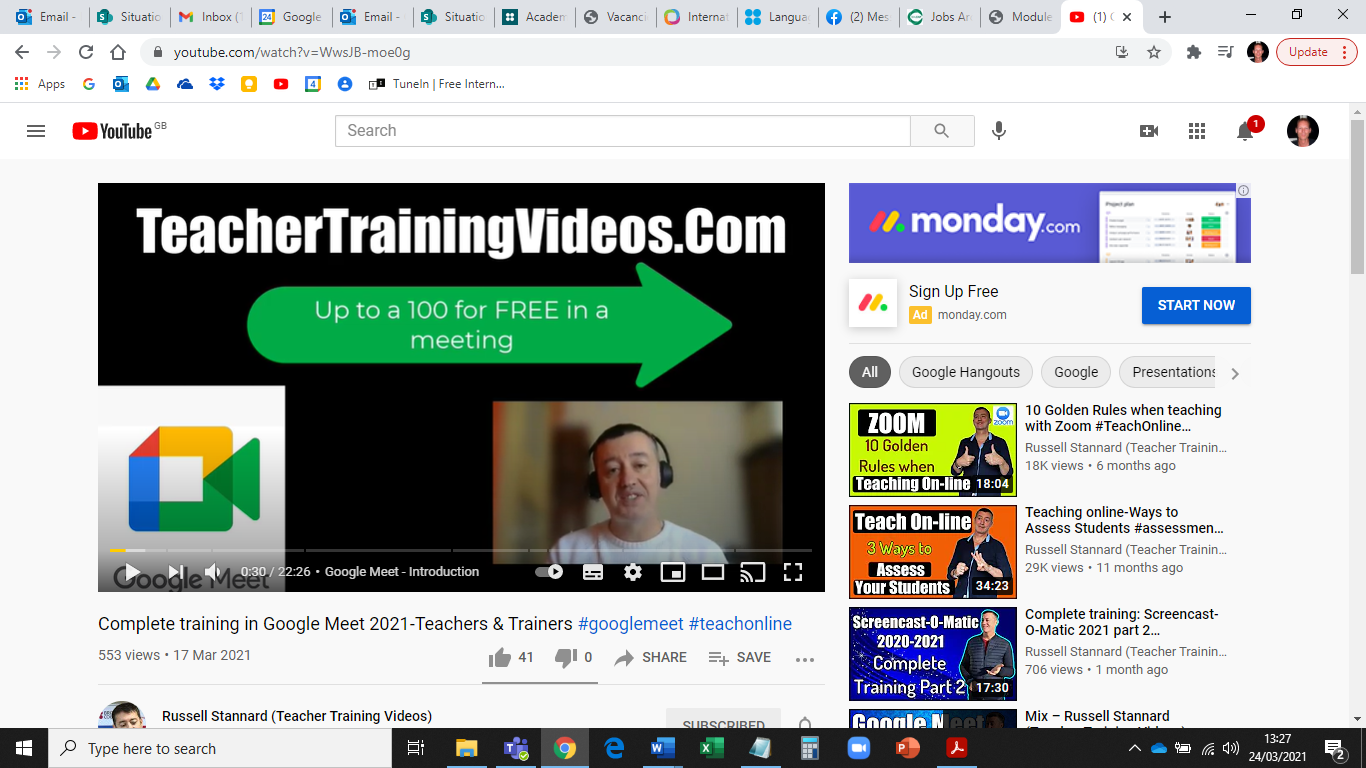 မူရင်း: https://www.youtube.com/watch?v=WwsJB-moe0g မူရင်း: https://www.youtube.com/watch?v=WwsJB-moe0g မူရင်း: https://www.youtube.com/watch?v=WwsJB-moe0g ဖြေဆိုရခြင်းအကြောင်းရင်းဖြေဆိုရခြင်းအကြောင်းရင်းဖြေဆိုရခြင်းအကြောင်းရင်းဒစ်ဂျစ်တယ်အရင်းအမြစ် ၂ရရှိသုံးစွဲနိုင်သလား 😊မရနိုင်ဘူးလား? ☹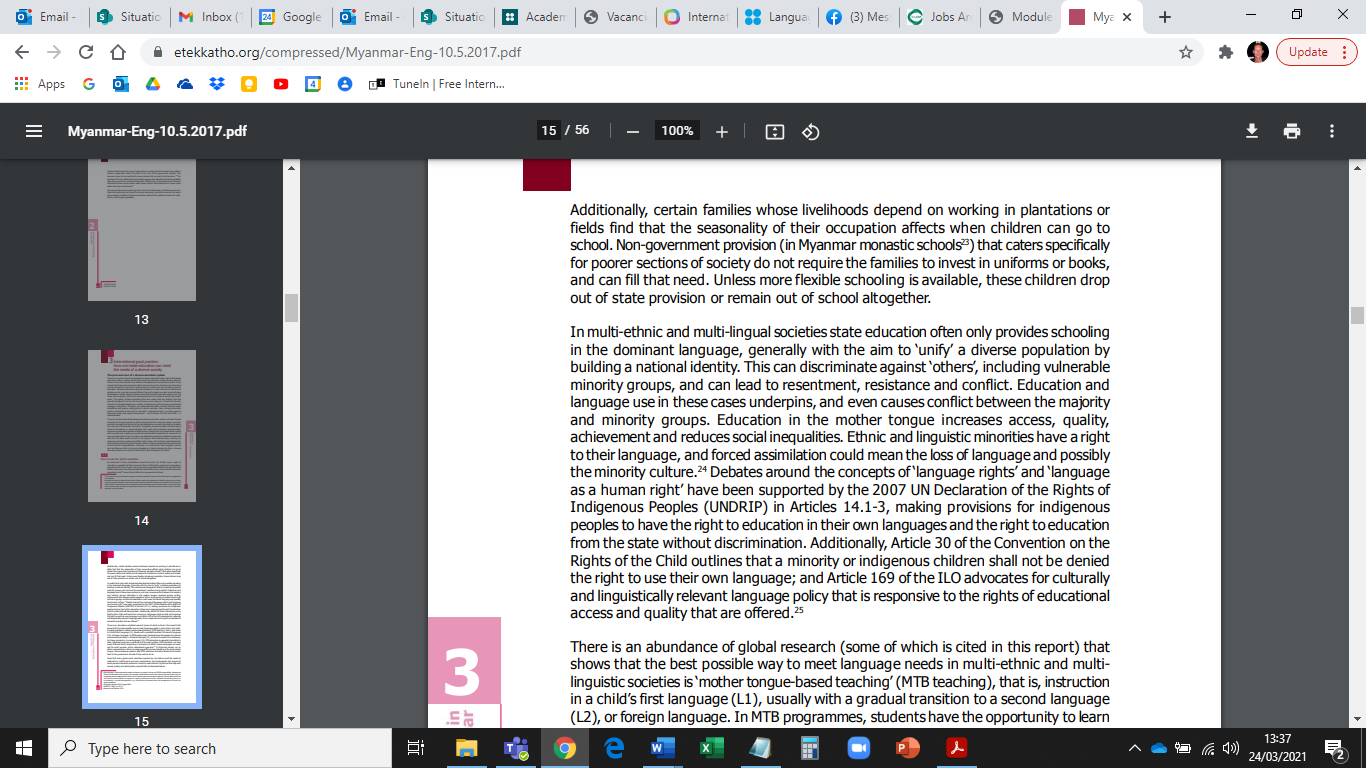 မူရင်း: https://www.etekkatho.org/compressed/Myanmar-Eng-10.5.2017.pdf မူရင်း: https://www.etekkatho.org/compressed/Myanmar-Eng-10.5.2017.pdf မူရင်း: https://www.etekkatho.org/compressed/Myanmar-Eng-10.5.2017.pdf သင့်အဖြေအတွက် အကြောင်းရင်းသင့်အဖြေအတွက် အကြောင်းရင်းသင့်အဖြေအတွက် အကြောင်းရင်းဒစ်ဂျစ်တယ်အရင်းအမြစ် ၃ရရှိသုံးစွဲနိုင်သလား 😊မရနိုင်ဘူးလား? ☹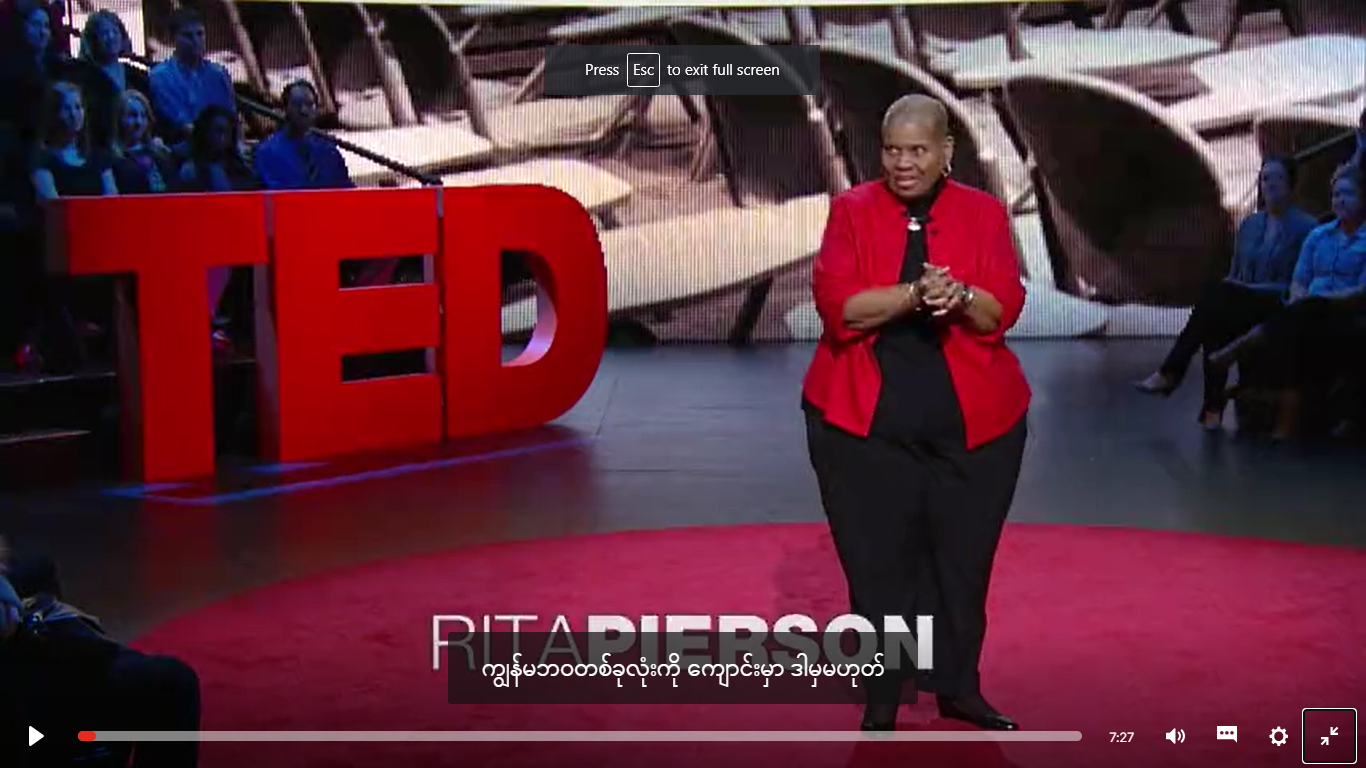 မူရင်း: https://www.ted.com/talks/rita_pierson_every_kid_needs_a_champion?language=en#t-4388 မူရင်း: https://www.ted.com/talks/rita_pierson_every_kid_needs_a_champion?language=en#t-4388 မူရင်း: https://www.ted.com/talks/rita_pierson_every_kid_needs_a_champion?language=en#t-4388 သင့်အဖြေအတွက် အကြောင်းရင်းသင့်အဖြေအတွက် အကြောင်းရင်းသင့်အဖြေအတွက် အကြောင်းရင်းဒစ်ဂျစ်တယ်အရင်းအမြစ် ၄ရနိုင်သလား 😊မရနိုင်ဘူးလား? ☹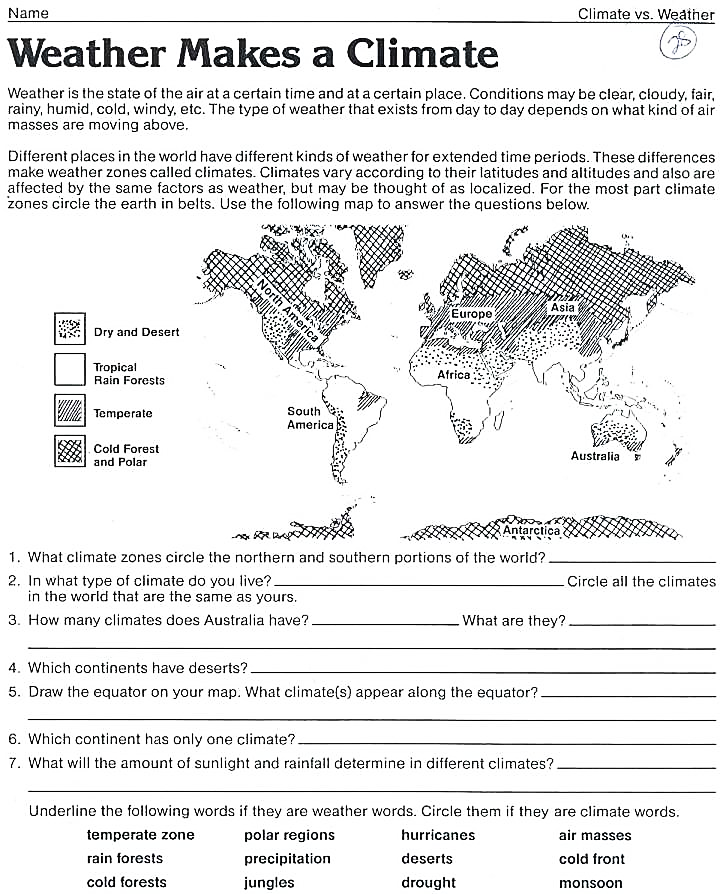 မူရင်း: https://images.app.goo.gl/ahywEcZgxq8mjjqv5 မူရင်း: https://images.app.goo.gl/ahywEcZgxq8mjjqv5 မူရင်း: https://images.app.goo.gl/ahywEcZgxq8mjjqv5 သင့်အဖြေအတွက် အကြောင်းရင်းသင့်အဖြေအတွက် အကြောင်းရင်းသင့်အဖြေအတွက် အကြောင်းရင်းဒစ်ဂျစ်တယ် အရင်းအမြစ်ကလေးတို့ ရယူ သုံးစွဲနိုင်ပါသလား။အကြောင်းရင်း(များ)၁မရယူနိုင်ပါ/ မရယူနိုင်သေးပါပြဿနာအင်္ဂလိပ်ဘာသာစကားကို မိခင်ဘာသာအဖြစ်ပြောသူဖြစ်သောကြောင့် မြန်လွန်းပြီး မြန်မာသင်ယူသူများအတွက် ခက်လွန်းနေပါမည်။ကျောင်းသူ/သားများကို အထောက်အကူပြုရန် စာတန်းထိုးမရှိသောကြောင့် အကြောင်းအရာကို နားလည်ချင်မှလည်ပါမည်။ဗီဒီယိုရှည်လွန်း၍ ဆရာ/မနှင့် ကျောင်းသူ/သားများ ဒေတာအကုန်များ ပါမည်။ဖြေရှင်းချက်ဗီဒီယိုတစ်ပိုင်း ရွေးပြီး ဖုန်းထဲရိုက်ထည့်ထား၍ရပါသည်။-ထိုအပိုင်းအတွက် ဗီဒီယို စာသားများ ရေးထား၍ရပါသည်။တင်ဆက်သူမှ သရုပ်ပြစဥ် ဗီဒီယိုအသံဖျောက်ပြီး မြန်မာလိုပြောပြနိုင်ပါသည်။၂မရယူနိုင်ပါ/ မရယူနိုင်သေးပါပြဿနာစာလုံးအရွယ်သေးလွန်းသောကြောင့် အမြင်အာရုံချို့တဲ့သည့် သင်ယူသူတို့ ရယူသုံးစွဲနိုင်ခြင်းမရှိပါ။စာသားဖွဲ့စည်းပုံမရှင်းပါ - စာပိုဒ်ခေါင်းစည်းမပါသောကြောင့် ဖတ်ရန် ခက်ခဲပါသည်။ဖြေရှင်းချက်စာလုံးချဲ့ခြင်း၊ ခေါင်းစဥ်ခွဲထည့်ခြင်း၊ စကားကိုပိုရှင်းအောင်လုပ်ခြင်း တို့ဖြင့် သင့်တော်အောင်ပြောင်းလဲနိုင်ပါသည်။စာသားထဲမှ အရေးကြီးသောအပိုင်းကိုသာ ရွေးချယ်ခြင်းဖြင့် ကျောင်းသူ/ သားတို့ များများဖတ်ရန် မလိုပါ။မြန်မာဘာသာသို့ ပြန်ဆိုနိုင်ပါသည်။ မှတ်ချက် -  PDF ဖောမက်အသုံး၀င်ရခြင်းမှာ ကျောင်းသူ/သားတို့ ဖုန်းထဲ လွယ်ကူစွာ ကြည့်နိုင်သောကြောင့်ဖြစ်သည်။ PDF ကြည့်သည့် အပလီ ကေးရှင်းကို ဒေါင်းလုဒ်နည်းပြထားလျှင် လွယ်လင့်တကူ ကြည့်နိုင်ကြ ပါမည်။၃ရယူသုံးစြွနိုင်ပါသည် - ဖြစ်နိုင်ခြေရှိပါသည်ဗီဒီယိုတွင် မိမိသင်ကြားသည့် မိန်းကလေးများ၊ မိန်းမပျိုများအတွက် စံနမူနာကောင်းဖြစ်မည့် အမျိုးသမီးတစ်ဦးကိုပြထားပါသည်။မြန်မာစာတန်းထိုးသောကြောင့် အခြားအရင်းအမြစ်များထက် ပိုမို လွယ်ကူစွာ ရယူသုံးစွဲနိုင်ပါသည်။ဗီဒီယိုမှာ ၇-မိနစ်မျှသာ ရှည်ပါသည်။လိုအပ်ကောင်းလိုအပ်မည့်ပြောင်းလဲမှုများကျောင်းသူ/သားများ ကြည့်စေလိုသည့် ဗီဒီယိုပိုင်းကို ရွေးပါ။သင်ကြားသည့်သင်ခန်းစာအတွက် သင်ယူမှုရလဒ်(များ)နှင့် ကိုက်ညီပါစေ။ကီးဘုတ်သုံးဖို့ အခက်အခဲရှိလျှင် ဗီဒီယိုကြည့်ရာတွင် မောက်စ်တစ်မျိုး တည်း သုံးကြပါစေ။၄မရယူနိုင်ပါ/ မရယူနိုင်သေးပါပြဿနာပျင်းစရာကောင်းသည်။ အဖြူအမည်း မြေပုံကြောင့် အမျိုးအစားခွဲခြား သိရန် မလွယ်ကူပါ။ သို့ရာတွင် အလင်းအမှောင်ခြယ်ခြင်းဖြင့် အ‌ရောင်အသွေးကောင်းကောင်း မမြင်နိုင်သော အမြင်အာရုံချို့တဲ့သည့် သင်ယူသူများအတွက် အသုံး၀င်ပါမည်။စတုတ္ထတန်းကလေးများအတွက် ဘာသာစကားခက်ခဲလွန်းသည်။လုပ်ဆောင်ချက်တွင် အင်္ဂလိပ်ဘာသာဖြင့် ၀ါကျအပြည့် ရေးခိုင်းခြင်းမှာ စတုတ္ထတန်းကလေးများအတွက် ခက်ခဲလွန်းပါမည်။ ဤအဆင့်အတွက် အိမ်စာနမူနာကောင်းမဟုတ်ပါ။အရင်းအမြစ်အတွက် မူပိုင်ခွင့်ရှိပါသလား။ ယူနစ်နောက်ပိုင်းတွင် ကြည့်ကြပါမည်။ ဖြေရှင်းချက်မြေပုံတွင် ရောင်စုံခြယ်ခြင်း၊ အလင်းအမှောင်အမျိုးမျိုးခြယ်ခြင်း၊ အညွှန်းများပေးထားခြင်းဖြင့် အရောင်မခွဲနိုင်သည့် အမြင်အာရုံချို့တဲ့သူများ အရင်းအမြစ်ကို ရယူသုံးစွဲနိုင်ပါမည်။စာသားကိုပိုရှင်းအောင်ရေးခြင်း၊ ၀ါကျကိုပိုမိုတိုတောင်းစေခြင်း (သို့) မြန်မာ ဘာသာပြန်ခြင်းတို့ပြုလုပ်ပါ။စကားလုံးတစ်လုံးတည်းဖြည့်နိုင်သည့် လုပ်ဆောင်ချက်ဖြစ်ပါစေ။ ပထမ တစ်ခုကို နမူနာလုပ်ပြပါ။အရင်းအမြစ်(မူပိုင်ခွင့်)ကို သုံး၍ရမရ စစ်ဆေးပါ။ သုံး၍ရလျှင် မူရင်းကို ဖော်ပြပါ။ ယူနစ်နောက်ပိုင်းတွင် ဆက်ကြည့်ပါမည်။အရုပ်နှင့်စာတွဲပေးခြင်း (ခေါင်းစဥ်ကို ရုပ်ပုံအောက်/အထက်)အသံနှင့်ဗီဒီယိုဖိုင်များအတွက် စာသား (“tapescripts”) ထည့်ပေးခြင်းခေါင်းစဥ်၊ ခေါင်းစဥ်ခွဲတို့ပါ၀င်သော ထင်သာမြင်သာ ဖွဲ့စည်းပုံ (ဥပမာ- Word documents)ကီးဘုတ်ကိုနောက်တစ်နည်းလုပ်ဆောင်ချက် (မောက်စ် သို့မဟုတ် ထိတွေ့မှု မရှိ)သတင်းအချက်အလက်ပေးရာတွင် အရောင်အစားထိုးခြင်း (မြေပုံနှင့်ဂရပ်ပေါ်မှအဆင်များ)သာဓကရှိပြဿနာများဖြေရှင်းချက်များ၅.၂.၄ ဆွေးနွေးချက် - ဤဒစ်ဂျစ်တယ်အရင်းအမြစ်ကို ရယူသုံးစွဲနိုင်ပါသလားသာဓကတွင်ပါရှိသည့် အောက်ပါပြဿနာများကို သတိမူကောင်းမူမိပါလိမ့်မည်။၁. စာလုံးသေးလွန်းခြင်း - ကျောင်းသူ/သား အတော်များများဖတ်ရန် စာလုံးကသေးလွန်းသည်။ ဖြေရှင်းချက်မှာ ပိုမိုကြီးသည့် စာလုံးအရွယ်အစားဖြင့်ထပ်ရေးရန်ဖြစ်သည် (Word တွင် အနည်းဆုံး ၁၂ - PowerPointတွင် ၂၄)။၂. စာလုံးကမညီမညာဖြစ်ခြင်း - Tahoma နှင့် Century Gothic စာလုံးများရောထားသည်။ ဖြေရှင်းရန် လွယ်ကူပါသည် - စာရိုက်ရာတွင် စာလုံးပုံစံအမျိုးမျိုး သိပ်မရောပါနှင့်။၃. စာသားမှာ ရုပ်ပုံအသွင်ဖောမက်ဖြစ်နေပါသည်။ screen readerဖြင့်အရုပ်ကြည့်ရန်မဖြစ်နိုင်ပါ။ စာလုံးနှင့် အခြားအသွင်အပြင်များ ပြောင်းရန်လည်း မဖြစ်နိုင်ပါ။ဖြေရှင်းချက် - screen readerနှင့်အလုပ်လုပ်သည့် Word သို့မဟုတ်အခြားပရိုဂရမ်တစ်ခုခုကိုသုံးပါ။၄. ရုပ်ပုံကိုအနီးကပ်ကြည့်၍မရပါ။ စာလုံးမရှင်းမလင်းဖြစ်သောကြောင့် ဖတ်ရန်ခက်ခဲပါသည်။ဖြေရှင်းချက် - အမြင်အာရုံချို့ယွင်းသည့် ‌ကျောင်းသူ/သားများ ဖတ်ရှုနိုင်စေရန် Wordအတွင်းရှိ ပုံအောက် စာထည့်ရန် text box အကွက်များ သုံးနိုင်ပါသည်။ဤပြဿနာကဲ့သို့ ဖြေရှင်းနည်းအား ယူနစ်နောက်ပိုင်းတွင်ကြည့်ကြပါမည်။အရင်းအမြစ်များကို ပြုပြင်ခြင်း - တွေးစရာမေးခွန်းများမိမိမှစဥ်းစားရန် လို/မလို၁. သင်ယူမှုရလဒ်များကို ပြောင်းလဲပါမည်လား။ ရလဒ်အသစ်များလက်တွေ့ကျပြီး ကျောင်းသူ/များအတွက် သင့်တော်ပါစေ။၂. ဘာသာရပ်ပါအကြောင်းအရာကို ပြောင်းလဲပါမည်လား။ မိမိ၏ ဒစ်ဂျစ်တယ်အရင်း အမြစ်ပါအကြောင်းအရာသည် သင်ယူမှုရလဒ်များနှင့်ကိုက်ညီပါစေ။ လုပ်ဆောင်ချက် တစ်ခုစီသည် ကျောင်းသူ/သားတို့ သင်ယူမှုရလဒ်ပြည့်မီရန်ကူညီပေးသင့်ပါသည်။၃. နိုင်ငံတွင်း၊ ဒေသတွင်းဥပမာများ၊ လေ့လာချက်များသုံးပြီး မြန်မာ‌ကျောင်းသူ/သားများ နှင့် ပိုမိုကိုက်ညီအောင်လုပ်ပါမည်လား။ ဥပမာသစ်၊ သရုပ်ဖော်ပုံသစ်များရှာဖွေရာတွင် သုံးနိုင်သည့် အရင်းအမြစ်များအကြောင်းတွေးပါ။၄. ဖွဲ့စည်းပုံကိုပြောင်းလဲပါမည်လား။ အကြောင်းအရာ ချိတ်ဆက်မှုရှိမရှိ၊ စာအတွင်း အပြန်အလှန် ရည်ညွှန်းမှု၊ ခေါင်းစဥ်နှင့် နံပါတ်စဥ်မှန်မမှန်စစ်ပါ။၅. စစ်ဆေးအကဲဖြတ်မှု လုပ်ဆောင်ချက်များ ပြောင်းလဲပါမည်လား။ လုပ်ဆောင်ချက်များ အမှန်တကယ်လုပ်နိုင်ခြင်းရှိမရှိ၊ သင်ယူမှုရလဒ်အပေါ်အခြေပြုမပြုစစ်ဆေးပါ။၆. အရင်းအမြစ်၏ ဖောမက်ကို ပြောင်းလဲပါမည်လား။ ဥပမာ ပုံနှိပ်မှတ်တမ်းမှ အွန်လိုင်းပေါ်တင်ခြင်း။ ထိုသို့ပြောင်းလဲခြင်းကြောင့် သင်ယူသူတို့အပေါ်သက်ရောက်မှုနှင့် ၎င်းတို့အသုံးပြုပုံကို ထည့်စဥ်းစားပါ။၇. မိမိ၏ပြောင်းလဲမှုကို  တစ်စုံတစ်ယောက်အား ပြန်လှန်သုံးသပ်စေပြီး ကောက်ချက်ချ စေပါမည်လား။ မည်သူ့ကိုမေးလျှင်အကောင်းဆုံးဖြစ်ပါမည်နည်း?၈. ပြောင်းလဲရန်လိုအပ်သည့် အချိန်ရပါမည်လား။၉. ပြောင်းလဲရာတွင် ဆော့ဖ၀ဲနှင့်အခြားပစ္စည်းများအတွက် အကုန်အကျ ရှိပါမည်လား။၅.၃.၁ အရင်းအမြစ်ကို ပြောင်းလဲလျှင် ဘာဖြစ်နိုင်ပါသနည်း - မူပိုင်ခွင့်ကို ထည့်သွင်းစဥ်းစားခြင်းအဖြေအမျိုးမျိုးကွဲပြားကြမည်မှာသေချာပါသည်။ ပြောင်းလဲမှု မည့်မျှလုပ်လိုခြင်း၊ မည်သည့် ပြောင်းလဲမှုများလုပ်လိုခြင်းတို့အပေါ်မူတည်ပါသည်။အရေးတကြီးစဥ်းစားရမည့်နောက်ဆက်တွဲအချက်မှာ မူပိုင်ခွင့်နှင့်လိုင်စင်ဖြစ်ပါသည်။ ဤမော်ဂျူး၏ ယူနစ် ၄ သည် မူပိုင်ခွင့်နှင့်လိုင်စင်ကို အဓိကထားလေ့လာပါသည်။ ယူနစ်ကိုမလေ့လာရသေးလျှင် မူပိုင်ခွင့်နှင့်လိုင်စင်အကြောင်း သိသည့် လုပ်ဖော်ကိုင်ဖက်တစ်ဦးနှင့် ဆွေးနွေးပါ။ယေဘုယျအားဖြင့် မူရင်းဖန်တီးသူအခြားတစ်ယောက်၏ အရင်းအမြစ်ကို ပြောင်းလဲပြီး ပြုပြင် ထားသည့် ဗားရှင်းကို ‌ဝေမျှသည့်အခါ အကန့်အသတ်အချို့ရှိပါသည်။အဓိကလုပ်ဆောင်ရန်မှာ မူရင်းဖန်တီးသူ၊ ပိုင်ရှင်ကို အသိအမှတ်ပြုဖော်ပြရန်နှင့် မူရင်းဇာစ်မြစ်ကို ကိုးကားဖော်ပြရန်ဖြစ်ပါသည်။ဤလေ့ကျင့်ခန်းစာရွက်အတွက် အွန်လိုင်းဓါတ်ပုံ၊ ၀က်ဘဆိုက်နှင့် ပစ္စည်းများသုံးထားသည့် ဇာစ်မြစ်ကို အသိအမှတ်ပြုဖော်ပြထားကြောင်းတွေ့ရပါမည်။မူပိုင်ခွင့်နှင့် လိုင်စင်အတွက် ပြဌာန်းချက်များကို စစ်ဆေးနိုင်မည့် အချက်အလက်များ ယူနစ် ၄ တွင် တွေ့နိုင်ပါသည်။ ကိုယ်တိုင်ဖန်တီးဝေမျှသည့်အခါ မိမိတွင်လည်း ရပိုင်ခွင့်ရှိသောကြောင့် ပိုမိုနားလည် ထားသင့်ပါသည်။မည်သည့်ဒစ်ဂျစ်တယ်နည်းကိရိယာကို သုံးခဲ့ပါသနည်းဒစ်ဂျစ်တယ်နည်းကိရိယာ၏လုပ်ဆောင်မှုတစ်ခုMicrosoft Wordစာမှတ်တမ်းတစ်ခုရေးခြင်း၅.၄.၂ ဒစ်ဂျစ်တယ် နည်းကိရိယာများနှင့် ယင်းတို့၏လုပ်ဆောင်မှုအမျိုးမျိုးကို တွေးတောခြင်း - အကြံပြုထားသည့်အဖြေများ၅.၄.၂ ဒစ်ဂျစ်တယ် နည်းကိရိယာများနှင့် ယင်းတို့၏လုပ်ဆောင်မှုအမျိုးမျိုးကို တွေးတောခြင်း - အကြံပြုထားသည့်အဖြေများဒစ်ဂျစ်တယ် နည်းကိရိယာများလုပ်ဆောင်မှုများMicrosoft Wordစာ document ကိုရိုက်ပြီး တည်းဖြတ်ခြင်း ဓာတ်ပုံတည်းဖြတ်ခြင်းဇယားလုပ်ခြင်းဓာတ်ပုံစာတမ်းထိုးခြင်းစာ document ဖတ်ခြင်းဂရပ်လုပ်ခြင်းစာကို မှတ်ချက်များပေးခြင်းPhone photo/video editorဗီဒီယိုထည့်ခြင်းဗီဒီယိုတည်းဖြတ်ခြင်းဓါတ်ပုံတည်းဖြတ်ခြင်းတင်ပြမှုကို တည်းဖြတ်ခြင်းဓာတ်ပုံစာတန်းထိုးခြင်းMicrosoft Excelစာသားပါသည့်ဇယားများ လုပ်ဆောင်တည်းဖြတ်ခြင်းသင်္ချာပုစ္ဆာတွက်ခြင်းအချိန်ဇယား (သို့) ပြက္ခဒိန်လုပ်ခြင်းဂရပ်ဖန်တီး/တည်းဖြတ်ခြင်းPhone cameraဗီဒီယိုထည့်ခြင်းတင်ပြမှုအတွင်း ညွှန်ကြားချက်ပေးခြင်းကျောင်းသူ/သားကို မှတ်တမ်းတင်ခြင်းအတန်းတွင်း လုပ်ဆောင်ချက်ကို မှတ်တမ်းတင်ခြင်းAdobe ReaderPDF ဆောင်းပါးဖတ်ခြင်းစာ documentတစ်ခုဖတ်ခြင်းPhone audio recorderကျောင်းသူ/သားကို အသံသွင်းခြင်းအသံဖိုင်ဖမ်းထားခြင်းPowerPointစာ documents များ ဖန်တီး/တည်းဖြတ်ခြင်းဗီဒီယိုထည့်ခြင်းအသံဖိုင်တစ်ခု ဖမ်းထားခြင်း/တင်ပြမှုအတွင်း ညွှန်ကြားချက်ပေးခြင်းဓာတ်ပုံတည်းဖြတ်ခြင်းစာသားအတွက် ဇယားလုပ်ခြင်းဓာတ်ပုံအတွက်စာတမ်းထိုးခြင်းစာ documentတစ်ခုဖတ်ခြင်းမည်သည့်ပြောင်းလဲမှုလုပ်လိုပါသနည်းမည်သည့် နည်းကိရိယာကို သုံးပါမည်နည်းမြန်မာ့အနေအထားနှင့်ကိုက်ညီအောင် ရုပ်ပုံကိုပြောင်းပါMS Word၅.၄.၃ လုပ်ဆောင်မှုအမျိုးမျိုးရှိသည့် ဒစ်ဂျစ်တယ်နည်းကိရိယာများ‌ကို ရွေးချယ်ခြင်း- ဆွေးနွေးချက်အတွေးအမြင်များစွာ စဥ်းစားမိပါလိမ့်မည်။ အတူလုပ်မည့်သူ ရှာမရလျှင်ဖြစ်စေ၊ ပြီးအောင်မလုပ်နိုင်လျှင် ဖြစ်စေ နမူနာအဖြေကို အောက်တွင်ပေးထားပါသည်။ဆွေးနွေးချက်အရ ဒစ်ဂျစ်တယ်သင်ယူမှုအရင်းအမြစ်ကို ပြောင်းလဲရန်လွယ်ကူလေ့ရှိကြောင်း သိပြီး ဖြစ်ပါ လိမ့်မည်။ နမူနာအတွက် ရွေးချယ်ခဲ့သော နည်းကိရိယာများနှင့် ဆရာ/မအတော်များများ ရင်းနှီးပြီးသား ဖြစ်နိုင်ပါသည် (ဥပမာ ဖုန်းကင်မရာ၊ အသံဖမ်းစက်၊ PowerPoint)။တစ်ခါတစ်ရံ မိမိတို့နေ့စဥ်သုံးသည့် နည်းကိရိယာများက မိမိတို့ထင်သည်ထက် ပိုမိုအသုံး၀င်ကြောင်း တွေ့ရ ပါမည်။ အချိန်ကုန်လည်းနည်း၊ ဒုက္ခလည်းသက်သာနိုင်ပါမည်။ ထို့ကြောင့်အရင်းအမြစ်တစ်ခုကို ဆီလျော် အောင် ပြုပြင်သည့်အခါ မိမိတွင်ရှိပြီးသား နည်းကိရိယာများကို စူးစမ်းသင့်ပါသည်။ လုပ်ဖော်ကိုင်ဖက်၊ မိသားစု၀င်များကို မေးကြည့်လျှင် ရင်းနှီးပြီးသား နည်းကိရိယာဖြင့် အသုံး၀င်သည့် လုပ်စရာအသစ်များ တွေ့လာနိုင်ပါမည်။ အွန်လိုင်းတွင် ဒစ်ဂျစ်တယ် နည်းကိရိယာများသုံးနည်းကို လွယ်လင့်တကူ တွေ့နိုင်ပါ သည်။ Google ကဲ့သို့သော ရှာဖွေသည့်စက်ထဲ မိမိ၏ နည်းပညာပိုင်းဆိုင်ရာပြဿနာကို ရိုက်ပြီးရှာလျှင် လည်း အဖြေရနိုင်ပါသည်။နမူနာအကြံပြုချက် - Google Chrome မှ ရှာဖွေသည့် အကွက်တွင်း ‘how to edit photos android’ (Android ဖုန်းတွင် ဓာတ်ပုံကို ဘယ်လိုတည်းဖြတ်ရမလဲ) ဟုရိုက်ထည့်ပါ။– စာလုံးကြီးများ၊ ဝါကျများမလိုပါ။ ရှာဖွေမည့် စကားလုံးမှန်ရန်သာလိုပါသည်။ဒစ်ဂျစ်တယ်နည်းကိရိယာများကို သုံးရာတွင် အခက်မကြုံသင့်ပါ။ အကုန်အကျများရန် လည်းမလိုပါ။ သင်ယူမှုအရင်းအမြစ်များကို ဖော်ဆောင်ရန်နှင့်ပြောင်းလဲရန် အခမဲ့နည်းလမ်းများစွာရှိပါသည်။ လိုအပ်သမျှ အားလုံး မိမိဖုန်း၊ ကွန်ပျူတာနှင့် အင်တာနက်ပေါ်ရှိပြီးသားဖြစ်ကြောင်း တွေ့ရပါမည်။မည်သည့်ပြောင်းလဲမှုလုပ်လိုပါသနည်းမည်သည့်နည်းကိရိယာကို သုံးပါမည်နည်းရုပ်ပုံကိုပြောင်းလိုသည်Microsoft Word, Paint (လက်တော့ပ်တွင်)အဖြေကဏ္ဍရှိရုပ်ပုံများကို စာထည့်ခြင်းPhoto editor (ဖုန်း)ဝေါဟာရနှင့် အပြန်အလှန်ပြောစကားကို အသံဖမ်းထည့်ခြင်းVoice recorder, One Noteညွှန်ကြားချက်ကို တင်ဆက်မှုအသွင်ပေးခြင်းPowerPoint, One Noteဗီဒီယိုထည့်ခြင်းဖုန်းကင်မရာ; PowerPoint၅.၄.၄ နည်းကိရိယာများနှင့် ရယူသုံးစွဲနိုင်မှု - ဆွေးနွေးချက်အရင်းအမြစ်များပိုမို ရယူနိုင်ရန် ပြုပြင်ပြောင်းလဲနိုင်သည့် အသုံး၀င်မည့် နည်းလမ်းအချို့ဖြစ်ပါသည်။စာ document ဖောမက် သုံးခြင်းအရင်းအမြစ်ကိုပြောင်းလဲသည့် သမားရိုးကျနည်းလမ်းတစ်ရပ်မှာ စာကို စာမှတ်တမ်းဖောမက်အသစ်ဖြင့် ပြန်ရေးခြင်းဖြစ်သည်။ ဥပမာ Microsoft Word။ ရုပ်ပုံထဲမှ စာများ (ဥပမာ .jpg) ကို screen readers (စာကိုအသံထွက်ဖတ်ပြသည့်နည်းကိရိယာ - ယူနစ် ၃ ကိုကြည့်ပါ)ဖြင့် မဖတ်နိုင်ပါ။Wordတွင် ချဲ့ကြည့်ခြင်း zoom in (သို့) စာလုံးအရွယ်ပြောင်းခြင်း change font size တို့ကိုသုံးပြီး စာလုံး အရွယ်ချဲ့ကာ ပိုမိုလွယ်ကူစွာ ဖတ်စေနိုင်ပါမည်။ Word မှတ်တမ်းများ (documents) က screen reader ဖြင့် အလုပ်လုပ်ပါသည်။ ဤဖောမက်ကြောင့် ဌာနမှ အခြားဆရာ/မများကလည်း လွယ်လင့်တကူ ပြုပြင် ပြောင်းလဲနိုင်‌‌ပါမည်။ဗီဒီယိုစာတန်းထိုးခြင်းအရင်းအမြစ်တစ်ခုကို ပိုမိုရယူအသုံးပြုစေနိုင်မည့် နောက်နည်းလမ်းတစ်သွယ်ဖြစ်ပါသည်။ ဗီဒီယိုတွင် စာတန်းမပါလျှင်ဖြစ်စေ၊ နောက်ဘာသာစကားတစ်ခုဖြင့် စာတန်းထိုးလိုလျှင်ဖြစ်စေ ရွေးချယ်စရာ အတော် များများ ရှိပါသည်။ YouTube ဗီဒီယိုအတွက် ကိုယ်တိုင်စာတန်းထိုးနိုင်ရန် YouTube help page စာမျက်နှာကိုကြည့်ပါ။https://support.google.com/youtube/answer/2734796?hl=en&ref_topic=7296214 TED talks ဟောပြောပွဲအတွက် စာတန်းထိုးလုပ်အားပေးအဖွဲ့ voluntary caption providers ကို ဆက်သွယ်ပါ။https://www.ted.com/participate/translate (Amara  သို့မဟုတ် Dotsub)ကဲ့သို့သော အခမဲ့ဆော့ဖ်၀ဲသုံးပြီး ကိုယ်တိုင်စာတန်းထိုးပါ၊အကြံပြုချက် တွေ့ခဲ့သည့်အတိုင်း မိမိဖုန်း နှင့် လက်တော့ပ်တွင် Google Chrome သုံးပြီး အဆိုပါနည်းကိရိယာများကို ရှာဖွေနိုင်ပါသည်။ ‘free captions YouTube’ YouTube စာတန်း အခမဲ့ ထိုးခြင်းကို ရှာဖွေကြည့်ပါ။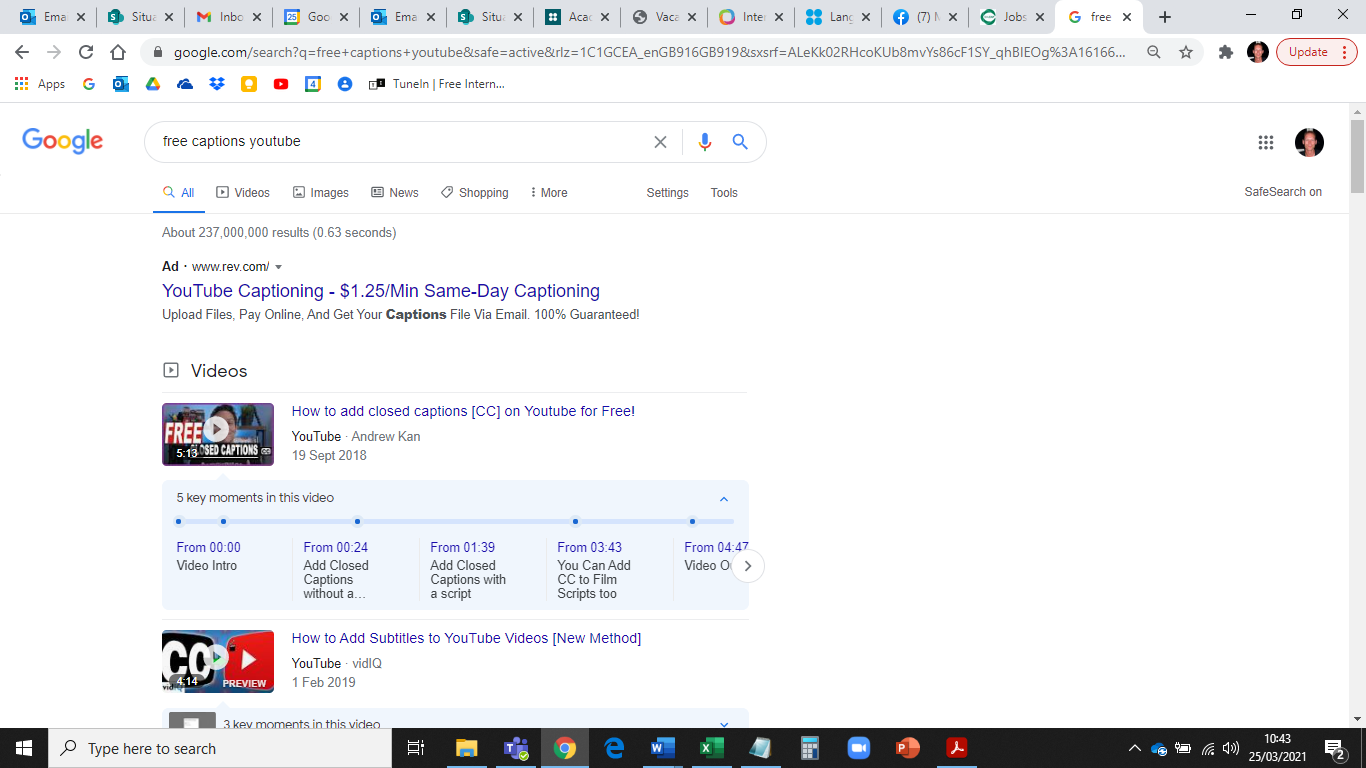 အထူးသတိချပ်ရန်မှာ ဆီလျော်အောင်ပြုပြင်ခြင်းများသည် ရယူသုံးစွဲနိုင်သည့် ကိရိယာများကို လိုအပ်သူများ အတွက်သာမဟုတ်ဘဲ လူတိုင်းကို လွယ်လင့်တကူ ရယူသုံးစွဲနိုင်စေခြင်းဖြစ်ပါသည်။ယူနစ် ၅ အဆုံးသတ် - သင့်အဖြေသတ်မှတ်ချက်မေးခွန်းဟုတ်/ မဟုတ်အရေးယူဆောင်ရွက်မှုအဓိပ္ပါယ်စစ်ဆေးခြင်းအဓိပ္ပါယ်ရှိပါသလား။အဓိပ္ပါယ်စစ်ဆေးခြင်းသင် နားလည်ပါသလား။အဓိပ္ပါယ်စစ်ဆေးခြင်းမိမိကိုယ်တိုင်နှင့် အခြားဆရာများ စမ်းကြည့်ပြီးပြီလား။ရည်မှန်းချက်နှင့် ရည်ရွယ်ချက်ရည်မှန်းချက်များ၊ ရည်ရွယ်ချက်များ ကိုက်ညီပါသလား။(ဆရာအတတ်သင် ဆရာ/မ(TEs) သင်တန်းသူ/သားများ (STs)ကို သင်ရိုးညွှန်းတမ်းအသစ်အတွက် ပံ့ပိုးရာတွင် သင်ကြား/သင်ယူရေး ရလဒ်များတိုးတက်စေရန်)သင်ယူမှုရလဒ်သင်ယူမှုရလဒ်များရှင်းလင်းပါသလားသင်ယူမှုရလဒ်သင်ခန်းစာ/အတန်းအပြီး ကျောင်းသူ/သားများ ဘာလုပ်နိုင်မည် ဆိုသည်ကို ရှင်းလင်းပါသလား။စစ်ဆေးမှုအကဲဖြတ်မှုစစ်ဆေးအကဲဖြတ်မှုကို သင်ယူမှုရလဒ်များ၊ သင်ယူမှု လုပ်ဆောင် ချက်တို့နှင့် ရှင်းရှင်းလင်းလင်း ချိတ်ဆက်ထားပါသလား။ သင်ယူသူ ဗဟိုပြုသောသင်ယူသူကို ဗဟိုပြုပါသလားလက်တွေ့ကျသောဆရာ/မ၊ ကျောင်းသူ/သားတို့သည် ဒစ်ဂျစ်တယ်/အွန်လိုင်း သင်ကြား သင်ယူရေးအတွက်သုံးနိုင်ပါမလား။ ဥပမာ  အတန်းပြောင်းပြန် သင်ယူမှု၊ လွတ်လပ်သည့်လေ့လာမှုနှင့် အိမ်စာအတွက်လက်တွေ့ကျသောကျောင်းသူ/သားတို့အတွက် (အသံ၊ ဗီဒီယို၊ လေ့ကျင့်ခန်းစာရွက်) ဖိုင်များ ရရှိနိုင်ပါမလား။ ၎င်းတို့ ဖုန်း၊ လက်တော့ပ်တွင် ကြည့်ရန်၊ ဒေါင်းလုဒ်လုပ်ရန်၊ ဖွင့်နိုင်ရန် အရွယ်အစားသေးပါသလား။လက်တွေ့ကျသောမိမိ၏ကျောင်းသူကျောင်းသား/ကလေးများနှင့်သင့်လျော်အောင် လွယ်လင့် တကူ ပြုပြင်ပြောင်းလဲနိုင်ပါသလား။လက်တွေ့ကျသောဆရာ/မများ၊ ကျောင်းသူ/သားများ လေ့ကျင့်ရန်အခွင့်အရေး လုံလုံ လောက်လောက် ရပါမည်လား။လက်တွေ့ကျသောယူနစ်/သင်ခန်းစာများသည် မတိုလွန်း၊ မရှည်လွန်းဘဲ အနေတော် ဖြစ်ပါသလား။လက်တွေ့ကျသောကျောင်းသူ/သား၏အဆင့်နှင့် ကိုက်ညီပါသလား။ မခက်ခဲလွန်းပါ စေနှင့်။ မိမိ၏ ကျောင်းသူ/သားများအကြောင်း၊ ၎င်းတို့၏ လိုအပ်ချက်များအကြောင်း သတိချပ်ပါ။စိတ်၀င်စားဖွယ် ကောင်း‌သောလုပ်ဆောင်ချက်အမျိုးမျိုးပါ၀င်ပါသလား။စိတ်၀င်စားဖွယ် ကောင်း‌သောအချင်းချင်း ပြောဆိုလုပ်ကိုင်မှု ပုံစံမျိုးစုံပါပါသလား။ ကျောင်းသူ/ သားများ အတွဲလိုက်၊ အုပ်စုလိုက်သာမက မမှီခိုဘဲ လွတ်လပ်စွာ လုပ်နိုင်ပါပြီလား။စိတ်၀င်စားဖွယ် ကောင်း‌သောအသိပညာနှင့်အလေ့အကျင့်မျှမျှတတရှိပါသလား။ စိတ်၀င်စားဖွယ် ကောင်း‌သောကျောင်းသူ/သားတို့ သုံးရန် စိတ်၀င်စားစရာကောင်းပါသလား။ယထာဘူတကျပြီး ကိုက်ညီသောရည်ရွယ်ချက်နှင့် အရင်းအမြစ်ပိုင်းဆိုင်ရာ ယထာဘူတကျပါသလား။ယထာဘူတကျပြီး ကိုက်ညီသောမိမိ၏သင်ကြား/သင်ယူရေး၀န်းကျင်နှင့် ကိုက်ညီပါသလား။သင့်တော်သောကျား/မ၊ ယဥ်ကျေးမှု၊ ဘာသာစကားနှစ်ခု၊ ဘာသာစကားစုံ အနေ အထားများနှင့် သင့်တော်ပါသလား။သင့်တော်သောအပြုသဘောမဆောင်သည့် ပုံရိပ်များ၊ ပုံသေကားကျ သတ်မှတ်ချက်များ ရှိပါသလား။သုံးရလွယ်ကူခြင်းအဆင်အပြင်နှင့် ဒီဇိုင်း ကျိုးကြောင်းညီညွတ်ပြီး ဖတ်ရလွယ်ပါ သလား။သုံးရလွယ်ကူခြင်းဆရာကိုင်၊ ကျောင်းသားကိုင်ခွဲထားပါသလား။ လိုအပ်လျှင် နောက်ပိုင်းမှာ ကျောင်းသူ/သားကိုယ်တိုင် အဖြေတိုက်ရန် ပေးထားပါ သလား။သုံးရလွယ်ကူခြင်းရယူသုံးစွဲနိုင်မှု - ဥပမာ ကျောင်းသူ/သားများ လွယ်လင့်တကူ ဖတ်နိုင် (သို့) ကြားနိုင်ပါသလား။ စာလုံးအရွယ် လုံလုံလောက်လောက် ကြီးပါသလား။ အသံ (သို့) ဗီဒီယို ရှင်းလင်းပါသလား။